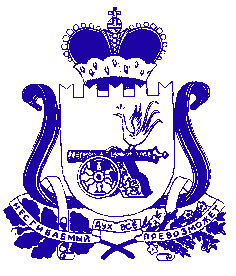 СОВЕТ ДЕПУТАТОВРЫБКОВСКОГО СЕЛЬСКОГО  ПОСЕЛЕНИЯ САФОНОВСКОГО РАЙОНА СМОЛЕНСКОЙ ОБЛАСТИР Е Ш Е Н И Е     от 11 декабря 20203 года                                                               № 23О бюджете Рыбковского сельского поселения Сафоновского района Смоленской области на 2024 год и на плановый период 2025 и 2026 годовСтатья 1	1. Утвердить основные характеристики бюджета Рыбковского сельского поселения Сафоновского района Смоленской области на 2024год:	1) общий объем доходов бюджета Рыбковского сельского поселения Сафоновского района Смоленской области в сумме 4543,5тыс. рублей, в том числе объем получаемых межбюджетных трансфертов  2930,6     тыс. рублей.   	2) общий объем расходов бюджета Рыбковского сельского поселения Сафоновского района Смоленской области в сумме 4543,5тыс. рублей;3) дефицит (профицит) бюджета Рыбковского сельского поселения Сафоновского района Смоленской области равен нулю.2. Утвердить общий объем межбюджетных трансфертов, предоставляемых бюджету муниципального образования «Сафоновский район» Смоленской области, из бюджета Рыбковского сельского поселения Сафоновского района Смоленской области в 2024 году, в сумме   24,0 тыс. руб.3. Утвердить основные характеристики бюджета Рыбковского сельского поселения Сафоновского района Смоленской области на плановый период 2025 и 2026 годов:1) общий объем доходов бюджета Рыбковского сельского поселения Сафоновского района Смоленской области на 2025 год в сумме 4717,6 тыс. рублей, в том числе объем получаемых межбюджетных трансфертов – 3034,5      тыс. рублей, и на 2026 год в сумме  4893,2 тыс. рублей, в том числе объем получаемых межбюджетных трансфертов –  3147,0 тыс. рублей;2) общий объем расходов бюджета Рыбковского сельского поселения Сафоновского района Смоленской области на 2025 год в сумме 4717,6 тыс. рублей, в том числе условно утвержденные расходы (без учета расходов бюджета Рыбковского сельского поселения Сафоновского района Смоленской области, предусмотренных за счет межбюджетных трансфертов из других бюджетов бюджетной системы Российской Федерации, имеющих целевое назначение) в сумме 118,0 тыс. рублей, и на 2026 год в сумме 4893,2 тыс. рублей, в том числе условно утвержденные расходы (без учета расходов бюджета Рыбковского сельского поселения Сафоновского района Смоленской области, предусмотренных за счет межбюджетных трансфертов из других бюджетов бюджетной системы Российской Федерации, имеющих целевое назначение) в сумме  244,7  тыс. рублей.3) дефицит (профицит) бюджета Рыбковского сельского поселения Сафоновского района Смоленской области на 2025 год и на 2026 год равен нулю.4. Утвердить общий объем межбюджетных трансфертов, предоставляемых бюджету муниципального образования «Сафоновский район» Смоленской области, из бюджета Рыбковского сельского поселения Сафоновского района Смоленской области в 2025 году, в сумме  24,0 тыс. руб.5. Утвердить общий объем межбюджетных трансфертов, предоставляемых бюджету муниципального образования «Сафоновский район» Смоленской области, из бюджета Рыбковского сельского поселения Сафоновского района Смоленской области в 2026 году, в сумме 24,0 тыс. руб.Статья 2.	Утвердить источники финансирования дефицита бюджета Рыбковского сельского поселения Сафоновского района Смоленской области:1) на 2024 год согласно приложению 1 к настоящему решению;2) на плановый период 2025 и 2026 годов согласно приложению 2  к настоящему решению..		Статья 3.	Утвердить прогнозируемые доходы бюджета Рыбковского сельского поселения Сафоновского района Смоленской области, за исключением безвозмездных поступлений:1) на 2024год согласно приложению 3 к настоящему решению;2) на плановый период 2025 и 2026 годов согласно приложению 4 к настоящему решению.                                                                                                                      Статья 4.	Утвердить  прогнозируемые безвозмездные поступления в бюджет Рыбковского сельского поселения Сафоновского района Смоленской области:1) на 2024 год согласно приложению 5 к настоящему решению;2) на плановый период 2025и 2026 годов согласно приложению 6 к настоящему решению.Статья 5.	Утвердить распределение бюджетных ассигнований по разделам, подразделам, целевым статьям (муниципальным программам и непрограммным направлениям деятельности), группам (группам и подгруппам) видов расходов классификации расходов бюджетов:1) на 2024год согласно приложению 7 к настоящему решению;2) на плановый период 2025 и 2026 годов согласно приложению 8 к настоящему решению.                   Статья 6.          Утвердить распределение бюджетных ассигнований по целевым статьям (муниципальным программам и непрограммным направлениям деятельности), группам (группам и подгруппам) видов расходов классификации расходов бюджетов:          1) на 2024 год согласно приложению 9 к настоящему решению.2) на плановый период 2025 и 2026 годов согласно приложению 10 к настоящему решению.               Статья 7.	Утвердить ведомственную структуру расходов бюджета Рыбковского сельского поселения Сафоновского района Смоленской области по главным распорядителям бюджетных средств, разделам, подразделам, целевым статьям (муниципальным программам и непрограммным направлениям деятельности), группам (группам и подгруппам) видов расходов классификации расходов бюджетов):1) на 2024 год согласно приложению 11 к настоящему решению;2) на плановый период 2025 и 2026 годов согласно приложению 12 к настоящему решению.             Статья 8.           Утвердить общий объем бюджетных ассигнований, направляемых на исполнение публичных нормативных обязательств на 2024 год и на плановый период 2025 и 2026 годов, равный нулю.              Статья 9.1. Установить, что: 1) исполнение бюджета Рыбковского сельского поселения Сафоновского района Смоленской области осуществляется Финансовым управлением Администрации муниципального образования «Сафоновский район» Смоленской области на основании заключенного соглашения .2) исполнение полномочий в части внешнего муниципального финансового контроля бюджета Рыбковского сельского поселения Сафоновского района Смоленской области осуществляется Контрольно-ревизионной комиссией муниципального образования «Сафоновский район» Смоленской области на основании заключенного соглашения.          2. Утвердить иные межбюджетные трансферты, предоставляемые из бюджета Рыбковского сельского поселения Сафоновского района Смоленской области бюджету муниципального образования «Сафоновский район» Смоленской области : 1)для выполнения полномочий по исполнению бюджета Рыбковского сельского поселения Сафоновского района Смоленской области на 2024 год в сумме1,0 тыс. рублей; и на плановый период 2025 год 1,0 тыс. рублей;2026 год в сумме 1,0 тыс. рублей;2)для выполнения полномочий внешнего муниципального финансового контроля бюджета Рыбковского сельского поселения Сафоновского района Смоленской области на 2024 год в сумме 23,0 тыс. рублей; и на плановый период 2025 год 23,0 тыс. рублей;2026 год в сумме 23,0 тыс. рублей;          Статья 10.1. Утвердить общий объем бюджетных ассигнований на финансовое обеспечение реализации муниципальных программ в 2024 году в сумме     4344,5 тыс. рублей, в 2025 году в сумме 4397,6 тыс. рублей, в 2026 году в сумме  4445,5 тыс. рублей.	2. Утвердить распределение бюджетных ассигнований по муниципальным программам и непрограммным направлениям деятельности:1) на 2024 год согласно приложению 13 к настоящему решению;2) на плановый период 2025 и 2026 годов согласно приложению 14 к настоящему решению.           Статья 11.	1. Утвердить объем бюджетных ассигнований дорожного фонда Рыбковского сельского поселения Сафоновского района Смоленской области на 2024 год в сумме 439,1 тыс. рублей, на 2025год в сумме 451,0 тыс. рублей, на 2026 год в сумме 450,8 тыс. рублей.	2. Утвердить прогнозируемый объем доходов бюджета Рыбковского сельского поселения Сафоновского района Смоленской области в части доходов, установленных решением Совета депутатов Рыбковского сельского  поселения Сафоновского района Смоленской области от 18.12.2013 года №37  «О дорожном фонде Рыбковского сельского поселения Сафоновского района Смоленской области»:1) на 2024 год в сумме 439,1 тыс. рублей согласно приложению 15 к настоящему решению;2) на 2025 год в сумме 451,0 тыс. рублей, на 2026 год в сумме 450,8тыс. рублей согласно приложению 16 к настоящему решению.             Статья 12.                 Утвердить в составе расходов бюджета Рыбковского сельского поселения Сафоновского района Смоленской области резервный фонд Администрации Рыбковского сельского поселения Сафоновского района Смоленской области:1) на 2024 год в размере   10,0  тыс. рублей, 2) на 2025 год в размере 13,0 тыс. рублей, 3) на 2026 год в размере 14,0 тыс. рублей,Статья 13	1. Установить:Верхний предел муниципального внутреннего долга на 1 января 2025 года, на 1 января 2026 года, на 1 января 2027 года Рыбковского сельского поселения Сафоновского района Смоленской области, равный нулю, в том числе верхний предел долга по муниципальным гарантиям Рыбковского сельского поселения Сафоновского района Смоленской области в валюте Российской Федерации, равный нулю. 2. Утвердить объем расходов бюджета Рыбковского сельского поселения Сафоновского района Смоленской области на обслуживание муниципального долга:1) на 2024 год, в сумме 0,0 тыс. рублей;2) на 2025 год, в сумме 0,0 тыс. рублей;3) на 2026 год, в сумме 0,0 тыс. рублей.Статья 14	Утвердить Программу муниципальных внутренних заимствований Рыбковского сельского поселения Сафоновского района Смоленской области:1)  на 2024 год согласно приложению 17 к настоящему решению;2) на плановый период 2025 и 2026 годов согласно приложению 18 к настоящему решению.Статья 15          1. Утвердить Программу муниципальных гарантий Рыбковского сельского поселения Сафоновского района Смоленской области в валюте Российской Федерации:1)  на 2024 год согласно приложению 19 к настоящему решению;2) на плановый период 2025 и 2026 годов согласно приложению 20 к настоящему решению.2. Утвердить в составе Программы муниципальных гарантий Рыбковского сельского поселения Сафоновского района Смоленской области в валюте Российской Федерации:1) на 2024 год общий объем бюджетных ассигнований, предусмотренных на исполнение муниципальных гарантий Рыбковского сельского поселения Сафоновского района Смоленской области в валюте Российской Федерации по возможным гарантийным случаям в 2024 году, в сумме 0,0 тыс. рублей;2) на плановый период 2025 и 2026 годов  общий объем бюджетных ассигнований, предусмотренных на исполнение муниципальных гарантий Рыбковского сельского поселения Сафоновского района Смоленской области в валюте Российской Федерации по возможным гарантийным случаям, в 2025 году в сумме 0,0 тыс. рублей, в 2026 году в сумме 0,0 тыс. рублей.Статья 16.	 В течение финансового года Совет депутатов Рыбковского сельского поселения Сафоновского района Смоленской области не вправе принимать решения, приводящие к увеличению расходов или снижению (выпадению) доходов бюджета Рыбковского сельского поселения Сафоновского района Смоленской области, без внесения изменений, предусматривающих компенсацию увеличения расходов либо снижения (выпадения) доходов, в настоящее решение.Статья 171. Установить, что в 2024 году Управление Федерального казначейства по Смоленской области осуществляет казначейское сопровождение средств в валюте Российской Федерации, предоставляемых из бюджета Рыбковского сельского поселения Сафоновского района Смоленской области, указанных в части 2 настоящей статьи (далее - целевые средства).           2. Установить, что в соответствии со статьей 242.26 Бюджетного кодекса Российской Федерации казначейскому сопровождению подлежат следующие целевые средства:авансы и расчеты по муниципальным контрактам о поставке товаров, выполнении работ, оказании услуг (далее – муниципальные контракты), заключаемым на сумму не менее 50 миллионов рублей;авансы и расчеты по контрактам (договорам) о поставке товаров, выполнении работ, оказании услуг, заключаемым на сумму не менее 50 миллионов рублей муниципальными бюджетными или автономными учреждениями, лицевые счета которым открыты в Финансовом управлении Администрации муниципального образования «Сафоновский район» Смоленской области, за счет средств, поступающих указанным учреждениям в соответствии с законодательством Российской Федерации.3) авансы и расчеты по контрактам (договорам) о поставке товаров, выполнении работ, оказании услуг, заключаемым на сумму не менее 50 миллионов рублей, источником финансового обеспечения исполнения обязательств по которым являются средства, предоставленные в рамках исполнения муниципальных контрактов, контрактов (договоров), указанных в подпунктах 1 и 2 настоящего пункта.Статья 18Утвердить объем бюджетных ассигнований на осуществление бюджетных инвестиций в форме капитальных вложений в объекты капитального строительства муниципальной собственности Рыбковского сельского поселения Сафоновского района Смоленской области или приобретение объектов недвижимого имущества в муниципальную собственность Рыбковского сельского поселения Сафоновского района Смоленской области в соответствии с решениями, принимаемыми в порядке, установленном Администрацией Рыбковского сельского поселения  Сафоновского района Смоленской области на 2024 год, в сумме 0,0 тыс. рублей, на 2025 год в сумме 0,0 тыс. рублей, на 2026 год в сумме 0,0 тыс. рублей.»Статья 19.Настоящее решение вступает в силу с 1 января 2024 года.Глава муниципального образования Рыбковского сельского  поселения Сафоновского района Смоленской области                           Н.И.НикитинаПриложение 1к решению Совета депутатов Рыбковского сельского поселения Сафоновского района Смоленской области «О бюджете Рыбковского сельского поселения Сафоновского района Смоленской области на 2024 год и на плановый период 2025 и 2026 годов»  от 11 декабря2023года   № 23  Источники финансирования дефицита бюджетаРыбковского сельского поселения Сафоновского районаСмоленской области на 2024 год                                                                                                                              ( тыс. рублей)Приложение 2к решению Совета депутатовРыбковского сельского поселенияСафоновского района Смоленской области «О бюджете Рыбковского сельского поселения Сафоновского района Смоленской области на 2024 год и на плановый период 2025 и 2026 годов»  от11 декабря 2023 года №23 Источники финансирования дефицита бюджетаРыбковского сельского поселения Сафоновского районаСмоленской области на плановый период  2025 и 2026 годов                                                                                                                              ( тыс. рублей)Приложение 3к решению Совета депутатовРыбковскогосельского поселенияСафоновского района Смоленской области «О бюджете Рыбковского сельского поселения Сафоновского района Смоленской области на 2024 год и на плановый период 2025 и 2026 годов» от 11 декабря 2023года №23  Прогнозируемые доходы бюджета Рыбковского сельского поселения Сафоновского района  Смоленской области, за исключением безвозмездных поступлений, на 2024 год(тыс. рублей)Приложение 4 к решению   Совета депутатов Рыбковского сельского поселенияСафоновского района Смоленской области «О бюджете Рыбковскогосельского поселения Сафоновскогорайона  Смоленской области на 2024 год и на  плановый период2025 и 2026 годов» от11 декабря 2023 года №23Прогнозируемые доходы бюджета Рыбковского сельского поселения Сафоновского района  Смоленской области, за исключением безвозмездных поступлений, на плановый период 2025 и 2026 годов(тыс. рублей)Приложение 5к решению Совета депутатов Рыбковского сельского поселения Сафоновского района Смоленской области «О бюджете Рыбковского сельского поселения Сафоновского района Смоленской области на 2024 год и на плановый период 2025 и 2026 годов»  от11 декабря 2023 года №23 Прогнозируемые безвозмездные поступления в бюджет Рыбковского сельского поселения Сафоновского района  Смоленской области на 2024 год(тыс. рублей)Приложение 6к решению Совета депутатовРыбковского сельского поселенияСафоновского района Смоленской области «О бюджете Рыбковского сельского  поселения Сафоновского района Смоленской области на 2024 год и на плановый период 2025 и 2026 годов» от 11 декабря 2023 года №23  Прогнозируемые безвозмездные поступления в бюджет Рыбковского  сельского поселения Сафоновского района  Смоленской области на плановый период 2025 и 2026 годов									                   (тыс.рублей)Приложение 7    к  решению Совета депутатовРыбковского сельского  поселенияСафоновского района Смоленской области «О бюджете Рыбковского сельскогопоселения Сафоновского районаСмоленской области на 2024 год и наплановый период 2025 и 2026 годов»                 от11 декабря 2023 года №23             Распределение бюджетных ассигнований по разделам, подразделам, целевым статьям (муниципальным программам и непрограммным направлениям деятельности), группам (группам и подгруппам) видов расходов классификации расходов бюджетов на 2024 год(тыс. рублей.)Приложение 8к решению Совета депутатовРыбковского сельского  поселенияСафоновского района Смоленской области «О бюджете Рыбковского сельскогопоселения Сафоновского районаСмоленской области на 2024 год и наплановый период 2025 и 2026 годов»                                                                                                                                                                           от 11 декабря 2023 года №23Распределение бюджетных ассигнований по разделам, подразделам, целевым статьям (муниципальным программам и непрограммным направлениям деятельности), группам (группам и подгруппам) видов расходов классификации расходов бюджетов на плановый период 2025 и 2026 годов                                                                                                                                                                                    (тыс. рублей)Приложение 9к решению Совета депутатовРыбковского сельского  поселенияСафоновского района Смоленской области «О бюджете Рыбковского сельскогопоселения Сафоновского районаСмоленской области на 2024 год и наплановый период 2025 и 2026 годов» от11 декабря 2023 года №23  Распределение бюджетных ассигнований по целевым статьям (муниципальным программам и непрограммным направлениям деятельности), группам (группам и подгруппам) видов расходов классификации расходов бюджетов на 2024 год                                                                                                                                                                                      (тыс. рублей.)Приложение 10к  решению Совета депутатовРыбковского сельского  поселенияСафоновского района Смоленской области «О бюджете Рыбковского сельскогопоселения Сафоновского районаСмоленской области на 2024 год и на                                                                                                          плановый период 2025 и 2026 годов»           от 11 декабря 2023 года №23Распределение бюджетных ассигнований по целевым статьям муниципальным программам и непрограммным направлениям деятельности ,группам (группам и подгруппам) видов расходов классификации расходов бюджетов на плановый период 2025 и  2026 годов                                                                                                                                                                                       (тыс. рублей.)Приложение 11к решению Совета депутатовРыбковского сельского  поселенияСафоновского района Смоленской области «О бюджете Рыбковского сельскогопоселения Сафоновского районаСмоленской области на 2024 год и на плановый период 2025 и 2026 годов» от11 декабря 2023 года №23 Ведомственная структура расходов бюджета Рыбковского сельского поселения Сафоновского района Смоленской области по главным распорядителям бюджетных средств, разделам, подразделам, целевым статьям (муниципальным программам и непрограммным направлениям деятельности), группам (группам и подгруппам) видов расходов классификации расходов бюджетов):на 2024 год                                                                                                                                    (тыс. рублей.)Приложение 12к  решению Совета депутатовРыбковского сельского  поселенияСафоновского района Смоленской области «О бюджете Рыбковского сельскогопоселения Сафоновского районаСмоленской области на 2024 год и на плановый период 2025 и 2026 годов»                                                                                                                                      от 11 декабря 2023 года № 23Ведомственная структура расходов бюджета Рыбковского сельского поселения Сафоновского района Смоленской области по главным распорядителям бюджетных средств, разделам, подразделам, целевым статьям (муниципальным программам и непрограммным направлениям деятельности), группам (группам и подгруппам) видов расходов классификации расходов бюджетов) на плановый период 2025 и 2026годов                                                                                                                                                                                                                                                                                                                        (тыс. рублей.)Приложение 13к   решению Совета депутатов Рыбковского сельского поселения Сафоновского района Смоленской области «О бюджете Рыбковского сельскогопоселения Сафоновского районаСмоленской области на 2024 год и наплановый период 2025 и 2026 годов» от 11 декабря 2023 года №23  Распределение бюджетных ассигнований по муниципальным программам и непрограммным направлениям деятельности на 2024 год                                                                                                                                                                                      (тыс. рублей.)Приложение 14к  решению Совета депутатов Рыбковского сельского поселения Сафоновского района Смоленской области «О бюджете Рыбковского сельскогопоселения Сафоновского районаСмоленской области на 2024 год и наплановый период 2025 и 2026 годов»                                         от 11 декабря 2023 года №23Распределение бюджетных ассигнований по муниципальным программам и непрограммным направлениям деятельности на плановый период 2025 и 2026 годов                                                                                                                                                                                      (тыс. рублей.)                                                                                                                          Приложение 15к  решению Совета депутатовРыбковского сельского  поселенияСафоновского района Смоленской области «О бюджете Рыбковского сельскогопоселения Сафоновского районаСмоленской области на 2024 год и наплановый период 2025 и 2026годов»                                         от 11 декабря 2023 года №23            Прогнозируемый объем  доходов бюджета Рыбковского сельского поселения Сафоновского района  Смоленской области в 2024 году в части доходов, установленных решением Совета депутатов Рыбковского сельского поселения Сафоновского района Смоленской области от18.12.2013 года №37 «О дорожном фонде Рыбковского сельского поселения Сафоновского района Смоленской области»(тыс. рублей)Приложение 16к решению Совета депутатовРыбковского сельского  поселенияСафоновского района Смоленской области «О бюджете Рыбковского сельскогопоселения Сафоновского районаСмоленской области на 2024 год и наплановый период 2025и 2026 годов»                                                                                                                                                                             от 11 декабря 2023 года №23Прогнозируемый объем  доходов бюджета Рыбковского сельского поселения Сафоновского района  Смоленской области на плановый период 2025 и 2026годов в части доходов, установленных решением Совета депутатов Рыбковского сельского поселения Сафоновского района Смоленской области от18.12.2013 года №37 «О дорожном фонде Рыбковского сельского поселения Сафоновского района Смоленской области»(тыс. рублей)Приложение 17к решению Совета депутатовРыбковского сельского поселенияСафоновского района Смоленской области«О бюджете Рыбковского сельскогопоселения Сафоновского районаСмоленской области на 2024 год и плановый период 2025 и 2026 годов»  от 11 декабря 2023 года №23 Программа муниципальных внутренних заимствованийРыбковского сельского поселения Сафоновского района Смоленской области на 2024 год(тыс. рублей)Приложение 18к решению Совета депутатовРыбковского сельского поселенияСафоновского района Смоленской области«О бюджете Рыбковского сельскогопоселения Сафоновского районаСмоленской области на 2024 год и плановый период 2025 и 2026 годов»   от 11 декабря 2023 года №23Программа муниципальных внутренних заимствованийРыбковского сельского поселения Сафоновского района Смоленской области на плановый период 2025 и 2026годов 									( тыс. рублей)Приложение 19к решению Совета депутатовРыбковского сельского поселенияСафоновского района Смоленской области«О бюджете Рыбковского сельскогопоселения Сафоновского районаСмоленской области на 2024 год и наплановый период 2025и 2026 годов»   от 11 декабря 2023 года №23 Программа муниципальных гарантий Рыбковского сельского поселения Сафоновского района Смоленской области в валюте Российской Федерации на 2024 год1. Перечень подлежащих предоставлению муниципальных гарантий Рыбковского сельского поселения Сафоновского района Смоленской области в валюте Российской Федерации в 2024 году2. Общий объем бюджетных ассигнований, предусмотренных на исполнение муниципальных гарантий Рыбковского сельского поселения Сафоновского района Смоленской области в валюте Российской Федерации по возможным гарантийным случаям в 2024году, − 0,0 тыс. рублей, из них:1) за счет источников финансирования дефицита бюджета Рыбковского сельского поселения Сафоновского района Смоленской области − 0,0 тыс. рублей;2) за счет расходов бюджета Рыбковского сельского поселения Сафоновского района Смоленской области − 0,0 тыс. рублей.Приложение 20к решению Совета депутатовРыбковского сельского поселенияСафоновского района Смоленской области«О бюджете Рыбковского сельского поселения Сафоновского районаСмоленской области на 2024 год и наплановый период 2025 и 2026 годов»                                                                                                                                                                                                                                                                          от 11 декабря 2023 года №23Программа муниципальных гарантий Рыбковского сельского поселения Сафоновского районаСмоленской области в валюте Российской Федерации на плановый период 2025 и 2026 годов1. Перечень подлежащих предоставлению муниципальных гарантий Рыбковского сельскогопоселения Сафоновского района Смоленской области в валюте Российской Федерации в плановом периоде 2025 и 2026 годов2. Общий объем бюджетных ассигнований, предусмотренных на исполнение муниципальных гарантий Рыбковского сельского поселения Сафоновского района Смоленской области в валюте  Российской Федерации по возможным гарантийным случаям в 2025 году, − 0,0 тыс. рублей, из них:1) за счет источников финансирования дефицита бюджета Рыбковского сельского поселения Сафоновского района Смоленской области − 0,0 тыс. рублей;2) за счет расходов бюджета Рыбковского сельского поселения Сафоновского района Смоленской области  − 0,0тыс. рублей.Общий объем бюджетных ассигнований, предусмотренных на исполнение муниципальных гарантий Рыбковского сельского поселения Сафоновского района Смоленской области в валюте Российской Федерации по возможным гарантийным случаям в 2026 году, − 0,0 тыс. рублей, из них:1) за счет источников финансирования дефицита бюджета Рыбковского сельского поселения Сафоновского района Смоленской области − 0,0 тыс. рублей;2) за счет расходов бюджета Рыбковского сельского поселения Сафоновского района Смоленской области  − 0,0тыс. рублей.ПОЯСНИТЕЛЬНАЯ ЗАПИСКАк   решению от 11 декабря 2023 года №23«О бюджете Рыбковского сельского поселения Сафоновского района Смоленской области на 2024 год и на плановый период 2025 и 2026 годов»Основные характеристики проекта бюджета Рыбковского сельского поселения  Сафоновского района Смоленской областиРешение «О бюджете Рыбковского сельского поселения Сафоновского района Смоленской области на 2024год и на плановый период 2025 и 2026 годов » подготовлен в соответствии с требованиями, установленными Бюджетным кодексом Российской Федерации.     Статьей 184.1 Бюджетного кодекса Российской Федерации установлены общие требования к структуре и содержанию проекта решения «О бюджете Рыбковского сельского поселения Сафоновского района Смоленской области на 2024год и на плановый период 2025 и 2026 годов ». Частью 1 данной статьи определено, что в проекте о бюджете должны содержаться основные характеристики бюджета, к которым относятся общий объем доходов бюджета, общий объем расходов бюджета, дефицит (профицит) бюджета. Все перечисленные параметры бюджета Рыбковского сельского поселения Сафоновского района Смоленской области установлены в статье 1 проекта в следующих объемах:    1) общий объем доходов бюджета Рыбковского сельского  поселения Сафоновского района Смоленской области:     а) на 2024 год в сумме 4543,5 тыс. рублей;      б) на плановый период 2025 года  в сумме 4717,6 тыс. рублей;      в) на плановый период 2026 года в сумме 4893,2 тыс. рублей;      2) общий объем расходов бюджета Рыбковского сельского  поселения Сафоновского района Смоленской области:     а) на 2024 год в сумме 4543,5 тыс. рублей;       б) на плановый 2025 год в сумме 4717,6 тыс. рублей , в том числе условно утвержденные расходы(без учета расходов бюджета Рыбковского сельского поселения Сафоновского района Смоленской области, предусмотренных за счет межбюджетных трансфертов из других бюджетов бюджетной системы Российской Федерации, имеющих целевое назначение)  в сумме 118,0 тыс. рублей.     в) на плановый 2026год в сумме 4893,2 тыс. рублей, в том числе условно утвержденные расходы(без учета расходов бюджета Рыбковского сельского поселения Сафоновского района Смоленской области, предусмотренных за счет межбюджетных трансфертов из других бюджетов бюджетной системы Российской Федерации, имеющих целевое назначение)  в сумме 244,7 тыс. рублей.     Дефицит(профицит) бюджета Рыбковского сельского поселения Сафоновского района Смоленской области   на 2024 год и на плановый период 2025 и 2026 годов равен нулю;     верхний предел муниципального внутреннего долга на 1 января 2025 года, на 1 января 2026 года, на 1 января 2027 года Рыбковского сельского  поселения Сафоновского района Смоленской области, равный нулю, в том числе верхний предел по муниципальным гарантиям Рыбковского сельского  поселения Сафоновского района Смоленской области, равный нулю        Величина резервного фонда Администрации Рыбковского сельского поселения Сафоновского района Смоленской области определена:         а) на 2024 год в сумме  10, 0 тыс .рублей;        б) на плановый 2025 год в сумме 13,0 тыс. рублей;         в)на плановый 2026 год в сумме 14,0 тыс.рублей                                      Доходы        Формирование доходной базы на 2024год  и на плановый период 2025 и 2026 годов осуществлялось на основе оценки поступлений доходов в бюджет Рыбковского сельского поселения Сафоновского района Смоленской области в 2023году, с учетом основных направлений налоговой и бюджетной политики на 2024год и плановый период 2025 и 2026 годов, с учетом изменений налогового законодательства.        Основные доходы бюджета  Рыбковского сельского поселения рассчитаны в соответствии с Методикой расчета прогноза доходов консолидированного бюджета Смоленской области на среднесрочный период.     Поступление налоговых и неналоговых доходов бюджета Рыбковского сельского поселения Сафоновского района Смоленской области предусматриваются:     а) на 2024год в сумме 1612,9 тыс. рублей;     б) на плановый период 2025 года в сумме 1683,1 тыс. рублей;     в) на плановый период 2026 года в сумме 1746,2 тыс. рублей;        Прогнозируемые в 2024году налоговые  и неналоговые доходы бюджета  Рыбковского сельского поселения по сравнению с ожидаемой оценкой за 2023год – 1423,6 тыс.рублей увеличатся на 189,3тыс. рублей :В том числе по видам налоговых  и неналоговых доходов:        (тыс.рублей.) Прогнозируемые налоговые и неналоговые доходы бюджета  Рыбковского сельского поселения на плановый период 2024 и 2025 годов по сравнению с ожидаемой оценкой за 2023год – 1423,6 тыс.рублей увеличатся:        а) на 2025 год на 259,5 тыс. рублей ;         б) на 2026 год на 322,6 тыс.рублей ;             В том числе по видам налоговых и неналоговых  доходов:       Наименование налоговых и неналоговых доходов        (тыс.рублей)Основные доходные источники Рыбковского сельского поселения        Сафоновского района Смоленской области        Налог на доходы физических лиц          – прогнозируемое поступление на 2024год –617,0 тыс. рублей. Доля этого налога в налоговых  и неналоговых доходах составит 38,2%.        -на плановый период 2025 года прогнозируемое поступление-660,8 тыс. рублей. Доля данного дохода составит 39,3% от общей суммы налоговых и неналоговых доходов на плановый период 2025 года.        -на плановый период 2026 года прогнозируемое поступление-711,7 тыс. рублей. Доля данного дохода составит 40,8% от общей суммы налоговых  и неналоговых доходов на плановый период 2026 года.        Прогноз по налогу на доходы физических лиц на 2024год и на плановый период 2025 и 2026 годов рассчитан исходя из ожидаемого поступления в 2023году и планируемых  дополнительных платежей на основании работы налоговых органов ,с учетом темпа роста фонда оплаты труда .        Земельный налог         - прогнозируемое поступление на 2024год – 288,8 тыс.рублей.        Доля этого налога в налоговых и неналоговых доходах бюджета на 2024 год по Рыбковскому сельскому поселению Сафоновского района Смоленской области составляет 17,9%;        - прогнозируемое поступление на плановый период 2025года – 294,4 тыс.рублей.        Доля этого налога в налоговых и неналоговых доходах бюджета на плановый период 2025 года по  Рыбковскому сельскому поселению Сафоновского района Смоленской области составляет 17,5%;        - прогнозируемое поступление на плановый период 2026года – 299,5тыс.рублей.        Доля этого налога в налоговых  и неналоговых доходах бюджета на плановый период 2026 года по  Рыбковскому сельскому поселению Сафоновского района Смоленской области составляет 17,2%;        Прогнозирование земельного налога на 2024 год и на плановый период 2025-2026 годов производилось в соответствии с Главой 31 Налогового кодекса Российской Федерации, областными и местными законодательными актами, исходя из оценки кадастровой стоимости земельных участков, утвержденной решениями Совета депутатов Рыбковского сельского поселения Сафоновского района Смоленской области.              Налог на имущество физических лиц         - прогнозируемое поступление на 2024год – 175,0 тыс. рублей.         Доля этого налога в налоговых и неналоговых доходах бюджета Рыбковского сельского поселения Сафоновского района Смоленской области составляет 10,9%.         - прогнозируемое поступление на плановый период 2025года – 182,0 тыс.рублей.        Доля этого налога в налоговых и неналоговых  доходах бюджета на плановый период 2025 года по  Рыбковскому сельскому поселению Сафоновского района Смоленской области составляет 10,8%;        - прогнозируемое поступление на плановый период 2026года – 189,3 тыс.рублей.        Доля этого налога в налоговых и неналоговых доходах бюджета на плановый период 2026 года по  Рыбковскому сельскому поселению Сафоновского района Смоленской области составляет 10,8%;        Прогнозирование налога на имущество физических лиц на 2024год  и на плановый период 2024-2025 годов производилось на основании Главы 32 Налогового кодекса Российской Федерации, кадастровой стоимости объектов налогооблажения и налоговых ставок , утвержденных решениями Совета депутатов Рыбковского сельского поселения Сафоновского района Смоленской области.         Акцизы по подакцизным товарам(продукции),производимым на территории Российской Федерации        - прогнозируемые поступления на 2024 год в сумме 439,1 тыс. рублей.         Доля этого налога в налоговых и неналоговых доходах бюджета Рыбковского сельского поселения Сафоновского района Смоленской области составляет 27,2%.        - прогнозируемое поступление на плановый период 2025года – 451,0 тыс.рублей.        Доля этого налога в налоговых и неналоговых доходах бюджета на плановый период 2025 года по  Рыбковскому сельскому поселению Сафоновского района Смоленской области составляет 26,8%;        - прогнозируемое поступление на плановый период 2026года – 450,8 тыс.рублей.        Доля этого налога в налоговых и неналоговых  доходах бюджета на плановый период 2026 года по  Рыбковскому сельскому поселению Сафоновского района Смоленской области составляет 25,8 %;                            Неналоговые доходы- прогнозируемое поступление доходов от сдачи в аренду имущества, находящегося в оперативном управлении органов управления сельских поселений и созданных ими учреждений( за исключением имущества муниципальных бюджетных и автономных учреждений)на 2024 год в сумме 93,0 тыс. рублей.         Доля этих поступлений в налоговых и неналоговых доходах бюджета Рыбковского сельского поселения Сафоновского района Смоленской области составляет 5,8%.        - прогнозируемое поступление арендной платы за землю на плановый период 2025года – 94,9тыс.рублей.        Доля этих поступлений в налоговых и неналоговых доходах бюджета на плановый период 2025 года по  Рыбковскому сельскому поселению Сафоновского района Смоленской области составляет 5,6%;        - прогнозируемое поступление арендной платы за землю на плановый период 2026года – 94,9тыс.рублей.        Доля этих поступлений в налоговых и неналоговых  доходах бюджета на плановый период 2026 года по  Рыбковскому сельскому поселению Сафоновского района Смоленской области составляет 5,4 %;Безвозмездные поступления        Безвозмездные поступления запланированы :        а) на 2024 год в сумме 2930,6 тыс.рублей ;         из них:        - дотации  бюджетам сельских поселений на выравнивание бюджетной обеспеченности из бюджетов муниципальных районов в сумме 2930,6 тыс.рублей;        б) на  плановый период 2025 года в сумме 3034,5 тыс.рублей ;        из них:        - дотации бюджетам сельских поселений на выравнивание бюджетной обеспеченности из бюджетов муниципальных районов в сумме 3034,5 тыс.рублей;        в) на плановый период 2026 года в сумме 3147,0 тыс.рублей;        из них:        - дотации бюджетам сельским поселений на выравнивание бюджетной обеспеченности из бюджетов муниципальных районов в сумме 3147,0 тыс.рублей;                                                      РАСХОДЫ     	Расходы бюджета Рыбковского сельского поселения Сафоновского района Смоленской области предлагаются к утверждению  в объеме :     - на 2024 год в сумме 4543,5 тыс. рублей;     - на плановый период 2025 года 4717,6 тыс. рублей, в том числе условно утвержденные расходы (без учета расходов бюджета Рыбковского сельского поселения Сафоновского района Смоленской области, предусмотренных за счет межбюджетных трансфертов из других бюджетов бюджетной системы Российской Федерации, имеющих целевое назначение) в сумме 118,0 тыс. рублей, и на 2026 год в сумме 4893,2 тыс. рублей, в том числе условно утвержденные расходы (без учета расходов бюджета Рыбковского сельского поселения Сафоновского района Смоленской области, предусмотренных за счет межбюджетных трансфертов из других бюджетов бюджетной системы Российской Федерации, имеющих целевое назначение) в сумме  244,7  тыс. рублей.     Общие для главных  распорядителей средств бюджета Рыбковского сельского поселения Сафоновского района Смоленской области подходы к формированию бюджетных проектировок на 2024 год  и плановый период 2025 и 2026 годов определились следующим образом.	Планирование бюджетных ассигнований на оплату труда для лиц, замещающих муниципальные должности, должности муниципальной службы осуществлялось в соответствии с областным законом от 29.11.2007 № 109-з «Об отдельных вопросах   муниципальной службы в Смоленской области» (с внесенными изменениями и дополнениями) и Постановлениями  Администрации Смоленской области от 08.10.2014 № 691  «Об установлении нормативов формирования расходов на оплату труда депутатов, выборных должностных лиц местного самоуправления, осуществляющих свои полномочия на постоянной основе, муниципальных служащих» (с внесенными  изменениями  и дополнениями)Планирование расходов на оплату труда работников, исполняющих обязанности  по техническому  обеспечению деятельности органов местного самоуправления  осуществляется в соответствии с постановлением Администрации Смоленской области  от 27.10.2005 № 311 «Об оплате труда работников, замещающих должности, не являющиеся государственными должностями Смоленской области» (с внесенными изменениями и дополнениями)             Планирование расходов на оплату труда работников  рабочих профессий органов местного самоуправления осуществляется в соответствии с  отраслевой системой оплаты труда  с учетом доплаты до минимального размера оплаты труда .     Начисления на оплату труда планируются в 2024году и в плановом периоде 2025 и 2026 годов в размере 30,2 процента от фонда оплаты труда.	.Планирование бюджетных ассигнований на оплату коммунальных субъектам бюджетного планирования осуществлялось исходя из ожидаемого потребления топливно-энергетических ресурсов, установленных в натуральном выражении и тарифов на природный газ ,электрическую и тепловую энергию ,с применением индексов-дефляторов на 2024 год и плановый период 2025 и 2026 годов.        Раздел 0100 «Общегосударственные вопросы»РАЗДЕЛ 0400 «Национальная экономика»        а)на 2024 год предусмотрен расход в сумме 439,1 тыс.рублей;        в том числе:        -текущ.ремонт дорог за счет средств Дорожного Фонда-439,1 тыс.рублей.          б)на плановый период 2025 года предусмотрен расход в сумме 451,0 тыс.рублей;        в том числе:                 -текущ.ремонт дорог за счет средств Дорожного Фонда-351,0 тыс.рублей.        - покупка песчано-гравийной смеси за счет ср-в Дорожного Фонда-100,0 тыс.рублей         в) на плановый период 2026года предусмотрен расход в сумме 450,8 тыс.рублей;        в том числе:        -текущ.ремонт дорог за счет средств Дорожного Фонда-350,8тыс.рублей.     -покупка песчано-гравийной смеси для ремонта дорог за счет средств Дорожного Фонда -100,0 тыс. рублей.        Раздел 0500 «Жилищно-коммунальное хозяйство»         а)на 2024 год предусмотрен расход в сумме 451,7 тыс.рублей.     по подразделу 0501«Жилищное хозяйство»- 100,0 тыс.рублей.        -Обслуживание газового оборудования МКД-100,0 тыс. рублей        по подразделу 0503 «Благоустройство» :        отражены расходы на 2024 год в сумме 351,7 тыс.рублей;                                    из них:	      -организация уличного освещения – 180,0 тыс.рублей;	      - благоустройство – 171,7 тыс.рублей;в том числе:                      -  покупка дизтоплива ,масел ,з/частей                           для работы трактора по благ-ву	               -80,0  тыс.руб;                   - покупка лесок ,смазки, масел для работы кос        -20,0 тыс.руб;             - окашивание территории   и спил деревьев                     -50,0 тыс.руб;                          - покупка живых цветов                                        -17,7 тыс. руб; 	       содержание мест захоронения(приобретение венков для возложения к памятнику ВОВ )                                                        - 4,0тыс. руб;                                       -        б) на плановый период 2025 года предусмотрен расход  в сумме 471,3 тыс.рублей;     по подразделу 0501«Жилищное хозяйство»-56,3 тыс.рублей.     -Обслуживание газового оборудования МКД- 56,3 тыс.рублей;        по подразделу 0503 «Благоустройство» :        отражены расходы в сумме 415,0 тыс.рублей;                                    из них:	      - организация уличного освещения – 250,0 тыс.рублей;	      - благоустройство – 165,0 тыс.рублей;в том числе:            -              окашивание территории                          -10,0 тыс. рублей;                     -            покупка дизтоплива ,масел ,з/частей                       для работы трактора по благ-ву	   -          120,0  тыс.руб.                   -     покупка лесок ,смазки, масел для работы кос        -     30,0 тыс.руб.-    содержание мест захоронения    (приобретение венков для возложения к памятнику ВОВ )                                                                      5,0тыс. руб.                            в) на плановый период 2026 года предусмотрен расход  в сумме 464,5 тыс.рублей;     по подразделу 0501«Жилищное хозяйство»-55,3 тыс.рублей.     -обслуживание газового оборудования МКД- 55,3 тыс.рублей        по подразделу 0503 «Благоустройство» :        отражены расходы в сумме 409,2 тыс.рублей;                                    из них:	      - уличное освещение – 275,0 тыс.рублей;	      - благоустройство – 134,2 тыс.рублей;                                     в том числе:                        - покупка дизтоплива ,масел ,з/частей                       -    для работы трактора по благ-ву	   -            92,2 тыс.руб.                   - покупка лесок ,смазки, масел для работы кос      -    37,0 тыс.руб.                         -содержание мест захоронения (приобретение венков для возложения к памятнику ВОВ )                                                                                 5,0тыс. руб.                     		Глава муниципального образованияРыбковского сельского поселения                                          Н.И.НикитинаСафоновского района Смоленской области                                        КодНаименование кода группы, подгруппы, статьи, вида источника финансирования дефицитов бюджетов, кода классификации операций сектора государственного управления, относящихся к источникам финансирования дефицитов бюджетовСумма на 2024 год12301 00 00 00 00 0000 000Источники внутреннего финансирования дефицитов бюджетов0,001 05 00 00 00 0000 000Изменение остатков средств на счетах по учету средств бюджетов0,001 05 00 00 00 0000 500Увеличение остатков средств бюджетов-4543,501 05 02 00 00 0000 500Увеличение прочих остатков средств бюджетов-4543,501 05 02 01 00 0000 510Увеличение прочих остатков денежных средств бюджетов-4543,501 05 02 01 10 0000 510Увеличение прочих остатков денежных средств бюджетов сельских поселений-4543,501 05 00 00 00 0000 600Уменьшение остатков средств бюджетов4543,501 05 02 00 00 0000 600Уменьшение прочих остатков средств бюджетов4543,501 05 02 01 00 0000 610Уменьшение прочих остатков денежных средств бюджетов4543,501 05 02 01 10 0000 610Уменьшение прочих остатков денежных средств бюджетов сельских поселений4543,5КодНаименование кода группы, подгруппы, статьи, вида источника финансирования дефицитов бюджетов, кода классификации операций сектора государственного управления, относящихся к источникам финансирования дефицитов бюджетовСумма Сумма КодНаименование кода группы, подгруппы, статьи, вида источника финансирования дефицитов бюджетов, кода классификации операций сектора государственного управления, относящихся к источникам финансирования дефицитов бюджетовна 2025 годна 2026год01000000000000000Источники внутреннего финансирования дефицитов бюджетов0,00,001050000000000000Изменение остатков средств на счетах по учету средств бюджета0,00,001050000000000500Увеличение остатков средств бюджетов-4717,6-4893,201050200000000500Увеличение прочих остатков средств бюджетов-4717,6-4893,201050201000000510Увеличение прочих остатков денежных средств бюджетов-4717,6-4893,201050201100000510Увеличение прочих остатков денежных средств бюджетов сельских поселений-4717,6-4893,201050000000000600Уменьшение остатков средств бюджетов4717,64893,201050200000000600Уменьшение прочих остатков средств бюджетов4717,64893,201050201000000610Уменьшение прочих остатков денежных средств бюджетов4717,6   4893,201050201100000610Уменьшение прочих остатков денежных средств бюджетов сельских поселений4717,64893,2Код Наименование  кода дохода бюджетаСумма на 2023 год12310000000000000000Налоговые и неналоговые доходы 1612,910100000000000000Налоги на прибыль, доходы617,010102000010000110Налог на доходы физических лиц617,010300000000000000Налоги на товары(работы,услуги),реализуемые на территории Российской Федерации439,110302000010000110Акцизы по подакцизным товарам(продукции),производимым на территории439,110600000000000000Налоги на имущество463,810601000000000110Налог на имущество физических лиц175,010606000000000110Земельный налог288,811100000000000000Доходы от использования имущества,находчщегося в  государственной и муниципальной собственности93,011105000000000120Доходы, получаемые в виде арендной либо иной платы за передачу в возмездное пользование государственного и муниципального имущества ( за исключением имущества бюджетных и автономных учреждений ,а также имущества государственных и муниципальных унитарных предприятий, в том числе казенных)93,011700000000000000Прочие неналоговые доходы0,011701000000000180Невыясненные поступления0,0Код Наименование кода дохода бюджетаСумма на 2025 год Сумма на 2026 год12310000000000000000Налоговые и неналоговые доходы 1683,11746,210100000000000000Налоги на прибыль, доходы660,8711,710102000010000110Налог на доходы физических лиц660,8711,710300000000000000Налоги на товары(работы,услуги),реализуемые на территории Российской Федерации451,0450,810302000010000110Акцизы по подакцизным товарам(продукции),производимым на территории451,0450,810600000000000000Налоги на имущество476,4488,810601000000000110Налог на имущество физических лиц  182,0189,310606000000000110Земельный налог294,4299,511100000000000000Доходы от использования имущества,находчщегося в  государственной и муниципальной собственности94,994,911105000000000120Доходы, получаемые в виде арендной либо иной платы за передачу в возмездное пользование государственного и муниципального имущества ( за исключением имущества бюджетных и автономных учреждений ,а также имущества государственных и муниципальных унитарных предприятий, в том числе казенных)94,994,911700000000000000Прочие неналоговые доходы0,00,011701000000000180Невыясненные поступления 0,00,0Код Наименование кода дохода бюджетаСумма  на 2024 год123200 00000 00 0000 000БЕЗВОЗМЕЗДНЫЕ ПОСТУПЛЕНИЯ2930,6202 00000 00 0000 000Безвозмездные поступления от других бюджетов бюджетной системы Российской Федерации2930,62 02 10000 00 0000 150Дотации бюджетам бюджетной системы Российской Федерации 2930,62 02 16001 00 0000 150Дотации на выравнивание бюджетной обеспеченности из бюджетов муниципальных районов, городских округов с внутригородским делением2930,62 02 16001 10 0000 150Дотации бюджетам сельских поселений на выравнивание бюджетной обеспеченности из бюджетов муниципальных районов2930,6КодНаименование кода дохода бюджетаСуммаСуммаКодНаименование кода дохода бюджетана 2025 годна 2026 год1234200 00000 00 0000 000Безвозмездные поступления3034,53147,0202 00000 00 0000 000Безвозмездные поступления от других бюджетов бюджетной системы Российской Федерации3034,53147,02 02 10000 00 0000 150Дотации бюджетам бюджетной системы Российской Федерации3034,53147,02 02 16001 00 0000 150Дотации на выравнивание бюджетной обеспеченности из бюджетов муниципальных районов, городских округов с внутригородским делением3034,53147,02 02 16001 10 0000 150Дотации бюджетам сельских поселений на выравнивание бюджетной обеспеченности из бюджетов муниципальных районов3034,53147,0НаименованиеНаименованиеБюджетная классификация расходовБюджетная классификация расходовБюджетная классификация расходовБюджетная классификация расходовНаименованиеНаименованиеРазделПодразделЦелевая статьяВид расходовСумма на 2024 год                                    1                                    12   3                 4   5         6ОБЩЕГОСУДАРСТВЕННЫЕ ВОПРОСЫОБЩЕГОСУДАРСТВЕННЫЕ ВОПРОСЫ0100     3652, 7Функционирование высшего должностного лица субъекта Российской Федерации и муниципального образования0101021167,3Муниципальная программа "Обеспечение деятельности Администрации и содержание аппарата Администрации Рыбковского сельского поселения Сафоновского района Смоленской области" 01010201 0  00 000001167,3Комплекс процессных мероприятий "Решение вопросов местного значения и повышение эффективности деятельности Администрации Рыбковского сельского поселения Сафоновского района Смоленской области"01010201 4 01 000001167,3Расходы на  финансовое обеспечение функций органов местного самоуправления01010201 4 01 001401167,3Расходы на выплаты персоналу в целях обеспечения выполнения функций государственными (муниципальными) органами, казенными учреждениями, органами управления государственными внебюджетными фондами01010201 4 01 001401001167,3Расходы на выплаты персоналу государственных (муниципальных) органов01010201 4 01 001401201167,3Функционирование Правительства Российской Федерации, высших исполнительных органов государственной власти субъектов Российской Федерации, местных администраций0101042286,4Муниципальная программа "Обеспечение деятельности Администрации и содержание аппарата Администрации Рыбковского сельского поселения Сафоновского района Смоленской области" 01010401 0 00 000002286,4Комплекс процессных мероприятий "Решение вопросов местного значения и повышение эффективности деятельности Администрации Рыбковского сельского поселения Сафоновского района Смоленской области"01010401 4 01 000002286,4Расходы на финансовое  обеспечение функции органов местного самоуправления01010401 4 01 001402286,4Расходы на выплаты персоналу в целях обеспечения выполнения функций государственными (муниципальными) органами, казенными учреждениями, органами управления государственными внебюджетными фондами01010401 4 01 001401001769,4Расходы на выплаты персоналу государственных (муниципальных) органов01010401 4 01 001401201769,4Закупка товаров, работ  и услуг для обеспечения государственных (муниципальных) нужд01010401 4 01 00140200435,0Иные закупки товаров, работ и услуг для обеспечения государственных (муниципальных)  нужд 01010401 4 01 00140240435,0Иные бюджетные ассигнования01010401 4 01 0014080082,0Уплата налогов, сборов и иных платежей01010401 4 01 0014085082,0Обеспечение деятельности финансовых, налоговых и таможенных органов и органов финансового(финансово-бюджетного) надзора01010624,0Межбюджетные трансферты ,передаваемые бюджету муниципального района на осуществление части полномочий  по решению вопросов местного значения в соответствии с заключенными соглашениями01010681 0 00 0000024,0Межбюджетные трансферты, передаваемые бюджету муниципального района на осуществление части полномочий по решению вопросов местного значения поселения в соответствии с заключёнными соглашениями  в части внешнего финансового  контроля 01010681 0 01 0000023,0Межбюджетные трансферты, передаваемые бюджету муниципального района на осуществление части полномочий по решению вопросов местного значения Администрацией Рыбковского сельского поселения в соответствии с заключёнными соглашениями  в части внешнего финансового  контроля 01010681 0 01 П010023,0Межбюджетные трансферты01010681 0 01 П010050023,0Иные межбюджетные трансферты01010681 0 01 П010054023,0Межбюджетные трансферты, передаваемые бюджету муниципального района на осуществление части полномочий по решению вопросов местного значения Администрацией Рыбковского сельского поселения в соответствии с заключёнными соглашениями  в части казначейского исполнения бюджета 01010681  0  02 000001,0Межбюджетные трансферты, передаваемые бюджету муниципального района на осуществление части полномочий по решению вопросов местного значения  поселения в соответствии с заключёнными соглашениями  в части казначейского исполнения бюджета 01010681 0 02 П11001,0Межбюджетные трансферты01010681 0  02 П11005001,0Иные межбюджетные трансферты01010681 0  02 П11005401,0Резервные фонды01011110,0Непрограммные расходы органов местного самоуправления муниципальных образований01011198 0 00 0000010,0Резервный фонд Администрации Рыбковского сельского поселения Сафоновского района Смоленской области01011198 0 01 0000010,0Расходы за счет средств резервного фонда Администрации Рыбковского сельского поселения Сафоновского района Смоленской области01011198 0 01 2888010,0Иные бюджетные ассигнования01011198 0 01 2888080010,0Резервные средства01011198 0 01 2888087010,0Другие общегосударственные вопросы010113165,0Непрограммные расходы органов местного самоуправления муниципальных образований01011398 0 00 00000165,0Прочие направления деятельности ,не включенные в муниципальные программы01011398 0 02 00000165,0Содержание и обслуживание муниципальной казны01011398 0 02 06000165,0Закупка товаров,работ и услуг для обеспечения государственных(муниципальных )нужд01011398 0 02 06000200165,0Иные закупки товаров,работ и услуг для обеспечения государственных(муниципальных)нужд01011398 0 02 06000240165,0Национальная экономика040400439,1Дорожное хозяйство(дорожные фонды)040409439,1Муниципальная программа «Развитие жилищно-коммунального хозяйства Рыбковского сельского поселения Сафоновского района Смоленской области» 04040902 0 00 00000439,1Комплекс процессных мероприятий «Развитие дорожного хозяйства»04040902 4 01 00000 439,1Обеспечение мероприятий дорожного хозяйства за счет средств Дорожного Фонда04040902 4 01 04030439,1Закупка товаров, работ  и услуг для обеспечения государственных(муниципальных) нуждЗакупка товаров, работ  и услуг для обеспечения государственных(муниципальных) нужд040902 4 01 04030200439,1Иные закупки товаров, работ и услуг для обеспечения государственных (муниципальных )нуждИные закупки товаров, работ и услуг для обеспечения государственных (муниципальных )нужд040902 4 01 04030240439,1Жилищно-коммунальное хозяйствоЖилищно-коммунальное хозяйство0500451,7Жилищное хозяйствоЖилищное хозяйство0501100,0Муниципальная программа «Развитие жилищно-коммунального хозяйства Рыбковского сельского поселения Сафоновского района Смоленской области» Муниципальная программа «Развитие жилищно-коммунального хозяйства Рыбковского сельского поселения Сафоновского района Смоленской области» 050102 0 00 00000100,0Комплекс процессных мероприятий «Развитие жилищного хозяйства»Комплекс процессных мероприятий «Развитие жилищного хозяйства»050102 4 02 00000100,0Обеспечение мероприятий по содержанию жилищного хозяйстваОбеспечение мероприятий по содержанию жилищного хозяйства050102 4 02 02000100,0Закупка товаров, работ  и услуг для обеспечения государственных  (муниципальных) нуждЗакупка товаров, работ  и услуг для обеспечения государственных  (муниципальных) нужд050102 4 02 02000200100,0Иные закупки товаров, работ и услуг для обеспечения государственных (муниципальных) нужд Иные закупки товаров, работ и услуг для обеспечения государственных (муниципальных) нужд 050102 4 02 02000240100,0БлагоустройствоБлагоустройство0503351,7Муниципальная программа «Развитие жилищно-коммунального хозяйства Рыбковского сельского поселения Сафоновского района Смоленской области» Муниципальная программа «Развитие жилищно-коммунального хозяйства Рыбковского сельского поселения Сафоновского района Смоленской области»    05    03 02 0 00 00000351,7Комплекс процессных мероприятий «Благоустройство»Комплекс процессных мероприятий «Благоустройство»   05    0302 4 04 00000351,7Обеспечение мероприятий по организации уличного освещенияОбеспечение мероприятий по организации уличного освещения050302 4 04 03010180,0Закупка товаров, работ  и услуг для обеспечения государственных  (муниципальных) нуждЗакупка товаров, работ  и услуг для обеспечения государственных  (муниципальных) нужд050302 4 04 03010200180,0Иные закупки товаров, работ и услуг для обеспечения государственных (муниципальных) нужд Иные закупки товаров, работ и услуг для обеспечения государственных (муниципальных) нужд 050302 4 04 03010240180,0Финансовое обеспечение мероприятий по благоустройству поселенияФинансовое обеспечение мероприятий по благоустройству поселения050302 4 04 03020167,7Закупка товаров, работ  и услуг для обеспечения государственных(муниципальных )нуждЗакупка товаров, работ  и услуг для обеспечения государственных(муниципальных )нужд050302 4 04 03020200167,7Иные закупки товаров, работ и услуг для обеспечения государственных(муниципальных )нуждИные закупки товаров, работ и услуг для обеспечения государственных(муниципальных )нужд050302 4 04 03020240167,7Содержание мест захоронения Содержание мест захоронения 050302 4 04 030304,0Закупка товаров, работ  и услуг для обеспечения государственных(муниципальных) нуждЗакупка товаров, работ  и услуг для обеспечения государственных(муниципальных) нужд050302 4 04 030302004,0Иные закупки товаров, работ и услуг для обеспечения государственных(муниципальных) нуждИные закупки товаров, работ и услуг для обеспечения государственных(муниципальных) нужд050302 404 030302404,0НаименованиеБюджетная классификация расходовБюджетная классификация расходовБюджетная классификация расходовБюджетная классификация расходовБюджетная классификация расходовБюджетная классификация расходовНаименованиеРазделРазделРазделПодразделЦелевая статьяВид расходовСумма на 2025 годСумма на 2026 год                                 1   2   2   2  3        4   5   6                    7ОБЩЕГОСУДАРСТВЕННЫЕ ВОПРОСЫ010101003677,33733,2Функционирование высшего должностного лица субъекта Российской Федерации и муниципального образования010102021167,31167,3Муниципальная программа "Обеспечение деятельности Администрации и содержание аппарата Администрации Рыбковского сельского поселения Сафоновского района Смоленской области" 0101    02              02          01 0  00 000001167,31167,3Комплекс процессных мероприятий "Решение вопросов местного значения и повышение эффективности деятельности Администрации Рыбковского сельского поселения Сафоновского района Смоленской области"0101  02               02             01 4 01 000001167,31167,3Расходы на финансовое обеспечение функций органов местного самоуправления010102            02            01 401 001401167,31167,3Расходы на выплаты персоналу в целях обеспечения выполнения функций государственными (муниципальными) органами, казенными учреждениями, органами управления государственными внебюджетными фондами0101020201 4 01 001401001167,31167,3Расходы на выплаты персоналу государственных (муниципальных) органов01010202014 01 00140 1201167,31167,3Функционирование Правительства Российской Федерации, высших исполнительных органов государственной власти субъектов Российской Федерации, местных администраций010104042308,02362,9Муниципальная программа "Обеспечение деятельности Администрации и содержание аппарата Администрации Рыбковского сельского поселения Сафоновского района Смоленской области" 0101040401 0 00 000002308,02362,9Комплекс процессных  мероприятий "Решение вопросов местного значения и повышение эффективности деятельности Администрации Рыбковского сельского поселения Сафоновского района Смоленской области"0101040401 4 01 000002308,02362,9Расходы на финансовое обеспечение функции органов местного самоуправления0101040401 4 01 001402308,02362,9Расходы на выплаты персоналу в целях обеспечения выполнения функций государственными (муниципальными) органами, казенными учреждениями, органами управления государственными внебюджетными фондами0101040401 4 01 001401001769,41769,4Расходы на выплаты персоналу государственных (муниципальных) органов0101040401 4 01 001401201769,41769,4Закупка товаров, работ  и услуг дляобеспечения государственных( муниципальных) нужд0101040401 4 01 00140200451,6501,3Иные закупки товаров, работ и услуг для  обеспечения государственных(муниципальных )нужд0101040401 4 01 00140240451,6501,3Иные бюджетные ассигнования0101040401 4 01 0014080087,092,2Уплата налогов, сборов и иных платежей010104 04 01 4 01 0014085087,092,2Обеспечение деятельности финансовых, налоговых и таможенных органов и органов финансового(финансово-бюджетного) надзора0101060624,024,0Межбюджетные трансферты ,передаваемые бюджету муниципального района на осуществление части полномочий  по решению вопросов местного значения в соответствии с заключенными соглашениями0101060681 0 00 0000024,024,0Межбюджетные трансферты, передаваемые бюджету муниципального района на осуществление части полномочий по решению вопросов местного значения поселения в соответствии с заключёнными соглашениями  в части внешнего финансового  контроля 0101060681 0 01 0000023,023,0Межбюджетные трансферты, передаваемые бюджету муниципального района на осуществление части полномочий по решению вопросов местного значения Администрацией Рыбковского сельского поселения в соответствии с заключёнными соглашениями  в части внешнего финансового  контроля 0101060681 0 01 П010023,023,0Межбюджетные трансферты0101060681 0 01 П010050023,023,0Иные межбюджетные трансферты0101060681 0 01 П010054023,023,0Межбюджетные трансферты, передаваемые бюджету муниципального района на осуществление части полномочий по решению вопросов местного значения поселения в соответствии с заключёнными соглашениями  в части казначейского исполнения бюджета0101060681 0 02 000001,01,0Межбюджетные трансферты, передаваемые бюджету муниципального района на осуществление части полномочий по решению вопросов местного значения Администрацией Рыбковского сельского поселения в соответствии с заключёнными соглашениями  в части казначейского исполнения бюджета 0101060681 0  02 П11001,01,0Межбюджетные трансферты0101060681 0  02 П11005001,01,0Иные межбюджетные трансферты0101060681 0  02 П11005401,01,0Резервные фонды0101111113,014,0Непрограммные расходы органов местного самоуправления муниципальных образований0101111198 0 00 0000013,014,0Резервный фонд Администрации Рыбковского сельского поселения Сафоновского района Смоленской области0101111198 0 01 0000013,014,0Расходы за счет средств резервного фонда Администрации Рыбковского сельского  поселения Сафоновского района Смоленской области0101111198 0 01 2888013,014,0Иные бюджетные ассигнования0101111198 0 01 2888080013,014,0Резервные средства0101111198 0 01 2888087013,014,0Другие общегосударственные вопросы01011313165,0165,0Непрограммные расходы органов местного самоуправления муниципальных образований0101131398 0 00 00000165,0165,0Прочие направления деятельности ,не включенные в муниципальные программы0101131398 0 02 00000165,0165,0Содержание и обслуживание муниципальной казны0101131398 0 02 06000165,0165,0Закупка товаров, работ и услуг для обеспечения государственных(муниципальных )нужд0101131398 0 02 06000200165,0165,0Иные закупки товаров, работ и услуг для обеспечения государственных(муниципальных) нужд0101131398 0 02 06000240165,0165,0Национальная экономика04040000451,0450,8Дорожное хозяйство(дорожные фонды)04040909451,0450,8Муниципальная программа "Развитие жилищно-коммунального хозяйства Рыбковского сельского поселения Сафоновского района Смоленской области" 0404090902 0 00 00000451,0450,8Комплекс процессных мероприятий "Развитие дорожного хозяйства"0404090902 4 0100000451,0450,8Обеспечение мероприятий дорожного хозяйства за счет средств Дорожного Фонда040409 09 02 4 01 04030451,0450,8Закупка товаров, работ  и услуг для обеспечения государственных(муниципальных) нуждЗакупка товаров, работ  и услуг для обеспечения государственных(муниципальных) нужд04090902 4 01 04030200451,0450,8Иные закупки товаров, работ и услуг для обеспечения государственных (муниципальных )нуждИные закупки товаров, работ и услуг для обеспечения государственных (муниципальных )нужд04090902 4 01 04030240451,0450,8Жилищно-коммунальное хозяйствоЖилищно-коммунальное хозяйство050000471,3464,5Жилищное хозяйствоЖилищное хозяйство05010156,355,3Муниципальная программа "Развитие жилищно-коммунального хозяйства Рыбковского сельского поселения Сафоновского района Смоленской области"Муниципальная программа "Развитие жилищно-коммунального хозяйства Рыбковского сельского поселения Сафоновского района Смоленской области"05010102 0 00 0000056,355,3Комплекс процессных мероприятий "Развитие жилищного хозяйства"Комплекс процессных мероприятий "Развитие жилищного хозяйства"05010102 4 02 0000056,355,3Обеспечение мероприятий по содержанию жилищного хозяйстваОбеспечение мероприятий по содержанию жилищного хозяйства05010102 4 02 0200056,355,3Закупка товаров, работ и услуг обеспечения для государственных(муниципальных)нуждЗакупка товаров, работ и услуг обеспечения для государственных(муниципальных)нужд0501 01 02 4 02 0200020056,355,3Иные закупки товаров, работ и услуг для обеспечения государственных(муниципальных) нуждИные закупки товаров, работ и услуг для обеспечения государственных(муниципальных) нужд05010102 4 02 0200024056,355,3БлагоустройствоБлагоустройство050303415,0409,2Муниципальная программа "Развитие жилищно-коммунального хозяйства Рыбковского сельского поселения Сафоновского района Смоленской области" Муниципальная программа "Развитие жилищно-коммунального хозяйства Рыбковского сельского поселения Сафоновского района Смоленской области"   05 03 0302 0 00 00000415,0409,2Комплекс процессных мероприятий "Благоустройство"Комплекс процессных мероприятий "Благоустройство"05030302 404 00000415,0409,2Обеспечение мероприятий по организации уличного освещенияОбеспечение мероприятий по организации уличного освещения05030302 404 03010250,0275,0Закупка товаров, работ  и услуг для обеспечения государственных(муниципальных )нуждЗакупка товаров, работ  и услуг для обеспечения государственных(муниципальных )нужд05030302 4 04 03010200250,0275,0Иные закупки товаров, работ и услуг для обеспечения государственных(муниципальных )нуждИные закупки товаров, работ и услуг для обеспечения государственных(муниципальных )нужд05030302 4 04 03010240250,0275,0Финансовое обеспечение мероприятий по благоустройству поселенияФинансовое обеспечение мероприятий по благоустройству поселения05030302 4 04 03020160,0129,2Закупка товаров, работ  и услуг для обеспечения государственных(муниципальных )нуждЗакупка товаров, работ  и услуг для обеспечения государственных(муниципальных )нужд05030302 4 04 03020200160,0129,2Иные закупки товаров, работ и услуг для обеспечения государственных(муниципальных )нуждИные закупки товаров, работ и услуг для обеспечения государственных(муниципальных )нужд05030302 4 04 03020240160,0129,2Содержание мест захоронения Содержание мест захоронения 05030302 4 04 03030  5,0  5,0Закупка товаров, работ  и услуг для обеспечения государственных(муниципальных) нуждЗакупка товаров, работ  и услуг для обеспечения государственных(муниципальных) нужд05030302 4 04 03030200  5,0  5,0Иные закупки товаров, работ и услуг для обеспечения государственных(муниципальных) нуждИные закупки товаров, работ и услуг для обеспечения государственных(муниципальных) нужд05030302 4 04 03030240  5,0  5,0НаименованиеБюджетная классификация расходовБюджетная классификация расходовСумма на 2024 годНаименованиеЦелевая статьяВид расходовСумма на 2024 годМуниципальная программа "Обеспечение деятельности Администрации и содержание аппарата Администрации Рыбковского сельского поселения Сафоновского района Смоленской области" 01 0 00 000003453,7Комплекс процессных мероприятий "Решение вопросов местного значения и повышение эффективности деятельности Администрации Рыбковского сельского поселения Сафоновского района Смоленской области"01 4 01 000003453,7Расходы на  финансовое обеспечение функций органов местного самоуправления01 4 01 001403453,7Расходы на выплаты персоналу в целях обеспечения выполнения функций государственными (муниципальными) органами, казенными учреждениями, органами управления государственными внебюджетными фондами01 4 01 001401002936,7Расходы на выплаты персоналу государственных (муниципальных) органов01 4 01 001401202936,7Закупка товаров, работ  и услуг для обеспечения государственных (муниципальных) нужд01 4 01 00140200435,0Иные закупки товаров, работ и услуг для обеспечения государственных (муниципальных) нужд 01 4 01 00140240435,0Иные бюджетные ассигнования01 4 01 0014080082,0Уплата  налогов, сборов и иных платежей01 4 01 0014085082,0Муниципальная программа "Развитие жилищно-коммунального хозяйства Рыбковского сельского поселения Сафоновского района Смоленской области" 02 0 00 00000890,8Комплекс процессных  мероприятий "Развитие дорожного хозяйства"02 4 01 00000439,1Обеспечение мероприятий дорожного хозяйства за счет средств Дорожного фонда02 4 01 04030439,1Закупка товаров, работ  и услуг для обеспечения государственных (муниципальных) нужд02 4 01 04030200439,1Иные закупки товаров, работ и услуг для обеспечения государственных (муниципальных) нужд 02 4 01 04030240439,1Комплекс процессных мероприятий "Развитие жилищного хозяйства"02 402 00000100,0Обеспечение мероприятий по содержанию жилищного хозяйства02 4 02 02000100,0Закупка товаров, работ  и услуг для обеспечения государственных (муниципальных) нужд02 4 03 02000200100,0Иные закупки товаров, работ и услуг для обеспечения государственных (муниципальных) нужд 02 4 03 02000240100,0Комплекс процессных мероприятие "Благоустройство"02 4 04 00000351,7Обеспечение мероприятий по организации уличного освещения02 4 04 03010180,0Закупка товаров, работ  и услуг для обеспечения государственных (муниципальных) нужд02 4 04 03010200180,0Иные закупки товаров, работ и услуг для обеспечения государственных (муниципальных) нужд 02 4 04 03010240180,0Иные закупки товаров, работ и услуг для обеспечения государственных (муниципальных) нужд 02 4 04 03010240180,0Финансовое обеспечение мероприятий по благоустройству поселения02 4 04 03020167,7Закупка товаров, работ  и услуг для обеспечения государственных (муниципальных) нужд02 4 04 03020200167,7Иные закупки товаров, работ и услуг для обеспечения государственных (муниципальных) нужд 02 4 04 03020240167,7Содержание мест захоронения02 4 04 030304,0Закупка товаров, работ  и услуг для обеспечения государственных (муниципальных) нужд02 4 04 030302004,0Иные закупки товаров, работ и услуг для обеспечения государственных (муниципальных) нужд 02 4 04 030302404,0Межбюджетные трансферты, передаваемые бюджету муниципального района на осуществление части полномочий по решению вопросов местного значения в соответствии с заключенными соглашениями81 0 00 0000024,0Межбюджетные трансферты, передаваемые бюджету муниципального района на осуществление части полномочий по решению вопросов местного значения поселения в соответствии с заключёнными соглашениями  в части внешнего финансового  контроля81 0 01 0000023,0Межбюджетные трансферты, передаваемые бюджету муниципального района на осуществление части полномочий по решению вопросов местного значения Администрацией Рыбковского сельского поселения в соответствии с заключёнными соглашениями  в части внешнего финансового  контроля81 0 01 П010023,0Межбюджетные трансферты81 0 01 П010050023,0Иные межбюджетные трансферты81 0 01 П010054023,0Межбюджетные трансферты, передаваемые бюджету муниципального района на осуществление части полномочий по решению вопросов местного значения поселения в соответствии с заключёнными соглашениями  в части казначейского исполнения бюджета81 0 02 000001,0Межбюджетные трансферты, передаваемые бюджету муниципального района на осуществление части полномочий по решению вопросов местного значения Администрацией Рыбковского сельского поселения в соответствии с заключёнными соглашениями  в части казначейского исполнения бюджета 81 0 02 П11001,0Межбюджетные трансферты81 0 02 П11005001,0Иные межбюджетные трансферты81 0 02 П11005401,0Непрограммные расходы органов местного самоуправления муниципальных образований98 0 00 00000175,0Резервный фонд Администрации Рыбковского сельского поселения Сафоновского района Смоленской области98 0 01 0000010,0Расходы за счет средств резервного фонда Администрации Рыбковского сельского  поселения Сафоновского района Смоленской области 98 0 01 2888010,0Иные бюджетные ассигнования98 0 01 2888080010,0Резервные средства98 0 01 2888087010,0Прочие направления деятельности ,не включенные в муниципальные программы98 0 02 00000165,0Содержание и обслуживание муниципальной казны98 0 02 06000165,0Закупка товаров, работ  и услуг для обеспечения государственных (муниципальных) нужд98 0 02 06000200165,0Иные закупки товаров, работ и услуг для обеспечения государственных (муниципальных) нужд 98 0 02 06000240165,0НаименованиеБюджетная классификация расходовБюджетная классификация расходовСумма на 2025годСумма на 2019годНаименованиеЦелевая статьяВид расходовСумма на 2025год2026 годМуниципальная программа "Обеспечение деятельности Администрации и содержание аппарата Администрации Рыбковского сельского поселения Сафоновского района Смоленской области" 01 0 00 000003475,33530,2Комплекс процессных мероприятий "Решение вопросов местного значения и повышение эффективности деятельности Администрации Рыбковского сельского поселения Сафоновского района Смоленской области"01 4 01 000003475,33530,2Расходы на  финансовое обеспечение функций органов местного самоуправления01 4 01 001403475,33530,2Расходы на выплаты персоналу в целях обеспечения выполнения функций государственными (муниципальными) органами, казенными учреждениями, органами управления государственными внебюджетными фондами01 4 01 001401002936,72936,7Расходы на выплаты персоналу государственных (муниципальных) органов01 4 01 001401202936,72936,7Закупка товаров, работ  и услуг для обеспечения государственных (муниципальных) нужд01 4 01 00140200451,6501,3Иные закупки товаров, работ и услуг для обеспечения государственных (муниципальных) нужд 01 4 01 00140240451,6501,3Иные бюджетные ассигнования01 4 01 0014080087,092,2Уплата  налогов, сборов и иных платежей01 4 01 0014085087,092,2Муниципальная программа "Развитие жилищно-коммунального хозяйства Рыбковского сельского поселения Сафоновского района Смоленской области" 02 0 00 00000922,3915,3Комплекс процессных мероприятий "Развитие дорожного хозяйства"02 4 01 00000451,0450,8Обеспечение мероприятий дорожного хозяйства за счет средств Дорожного фонда02 4 01 04030451,0450,8Закупка товаров, работ  и услуг для обеспечения государственных (муниципальных) нужд02 4 01 04030200451,0450,8Иные закупки товаров, работ и услуг для обеспечения государственных (муниципальных) нужд 02 4 01 04030240451,0450,8Комплекс процессных мероприятий "Развитие жилищного хозяйства"02 4 02 0000056,355,3Обеспечение мероприятий по содержанию жилищного хозяйства02 4 02 0200056,355,3Закупка товаров, работ  и услуг для обеспечения государственных (муниципальных) нужд02 4 02 0200020056,355,3Иные закупки товаров, работ и услуг для обеспечения государственных (муниципальных) нужд 02 4 02 0200024056,355,3Комплекс процессных мероприятий "Благоустройство"02 4 04 00000415,0409,2Обеспечение мероприятий по организации уличного освещения02 4 04 03010250,0275,0Закупка товаров, работ  и услуг для обеспечения государственных (муниципальных) нужд02 4 04 03010200250,0275,0Иные закупки товаров, работ и услуг для обеспечения государственных (муниципальных) нужд 02 4 04 03010240250,0275,0Финансовое обеспечение мероприятий по благоустройству поселения02 4 04 03020160,0129,2Закупка товаров, работ  и услуг для обеспечения государственных (муниципальных) нужд02 4 04 03020200160,0129,2Иные закупки товаров, работ и услуг для обеспечения государственных (муниципальных) нужд 02 4 04 03020240160,0129,2Содержание мест захоронения02 4 04 030305,05,0Закупка товаров, работ  и услуг для обеспечения государственных (муниципальных) нужд02 4 04 030302005,05,0Иные закупки товаров, работ и услуг для обеспечения государственных (муниципальных) нужд 02 4 04 030302405,05,0Межбюджетные трансферты, передаваемые бюджету муниципального района на осуществление части полномочий по решению вопросов местного значения в соответствии с заключенными соглашениями81 0 00 0000024,024,0Межбюджетные трансферты, передаваемые бюджету муниципального района на осуществление части полномочий по решению вопросов местного значения поселения в соответствии с заключёнными соглашениями  в части внешнего финансового  контроля81 0 01 0000023,023,0Межбюджетные трансферты, передаваемые бюджету муниципального района на осуществление части полномочий по решению вопросов местного значения Администрацией Рыбковского сельского поселения в соответствии с заключёнными соглашениями  в части внешнего финансового  контроля81 0 01 П010023,023,0Межбюджетные трансферты81 0 01 П010050023,023,0Иные межбюджетные трансферты81 0 01 П010054023,023,0Межбюджетные трансферты, передаваемые бюджету муниципального района на осуществление части полномочий по решению вопросов местного значения поселения в соответствии с заключёнными соглашениями  в части казначейского исполнения бюджета81 0 02 000001,01,0Межбюджетные трансферты, передаваемые бюджету муниципального района на осуществление части полномочий по решению вопросов местного значения Администрацией Рыбковского сельского поселения в соответствии с заключёнными соглашениями  в части казначейского исполнения бюджета81 0 02 П11001,01,0Межбюджетные трансферты81 0 02 П11005001,01,0Иные межбюджетные трансферты81 0 02 П11005401,01,0Непрограммные расходы органов местного самоуправления муниципальных образований98 0 00 00000178,0179,0Резервный фонд Администрации Рыбковского сельского поселения Сафоновского района Смоленской области98 0 010000013,014,0Расходы за счет средств резервного фонда Администрации Рыбковского сельского поселения Сафоновского района Смоленской области 98 0 01 2888013,014,0Иные бюджетные ассигнования98 0 01 2888080013,014,0Резервные средства98 0 01 2888087013,014,0Прочие направления деятельности, не  включенные в муниципальные программы98 0 02 00000165,0165,0Содержание и обслуживание муниципальной казны98 0 02 06000165,0165,0Закупка товаров, работ  и услуг для обеспечения государственных (муниципальных) нужд98 0 02 06000200165,0165,0Иные закупки товаров, работ и услуг для обеспечения государственных (муниципальных) нужд 98 0 02 06000240165,0165,0НаименованиеБюджетная классификация расходовБюджетная классификация расходовБюджетная классификация расходовБюджетная классификация расходовБюджетная классификация расходовСумма на2024 годНаименованиеКод главного распорядителя средств бюджета(прямого получателя)РазделПодразделЦелевая статьяВид расходовСумма на2024 годАдминистрация Рыбковского сельского поселения Сафоновского района Смоленской области9224543,5ОБЩЕГОСУДАРСТВЕННЫЕ ВОПРОСЫ92201003652,7Функционирование высшего должностного лица субъекта Российской Федерации и муниципального образования92201021167,3Муниципальная программа "Обеспечение деятельности Администрации и содержание аппарата Администрации Рыбковского сельского поселения Сафоновского района Смоленской области" 922010201 0 00 000001167,3Комплекс процессных мероприятий «Решение вопросов местного значения и повышение эффективности деятельности Администрации Рыбковского сельского поселения Сафоновского района Смоленской области»922010201 4 01 000001167,3Расходы на  финансовое обеспечение функций органов местного самоуправления922010201 4 01 001401167,3Расходы на выплаты персоналу в целях обеспечения выполнения функций государственными (муниципальными) органами, казенными учреждениями, органами управления государственными внебюджетными фондами922010201 4 01 001401001167,3Расходы на выплаты персоналу государственных (муниципальных) органов922010201 4 01 001401201167,3Функционирование Правительства Российской Федерации, высших исполнительных органов государственной власти субъектов Российской Федерации, местных администраций92201042286,4Муниципальная программа «Обеспечение деятельности Администрации и содержание аппарата Администрации Рыбковского сельского поселения Сафоновского района Смоленской области» 922010401 0 00 000002286,4Комплекс процессных мероприятий «Решение вопросов местного значения и повышение эффективности деятельности Администрации Рыбковского сельского поселения Сафоновского района Смоленской области»922010401 4 01 000002286,4Расходы на финансовое обеспечение функции органов местного самоуправления922010401 4 01 001402286,4Расходы на выплаты персоналу в целях обеспечения выполнения функций государственными (муниципальными) органами, казенными учреждениями, органами управления государственными внебюджетными фондами922010401 4 01 001401001769,4Расходы на выплаты персоналу государственных (муниципальных) органов922010401 4 01 001401201769,4Закупка товаров, работ  и услуг для обеспечения государственных (муниципальных) нужд922010401 4 01 00140200435,0Иные закупки товаров, работ и услуг для обеспечения государственных (муниципальных)  нужд 922010401 4 01 00140240435,0Иные бюджетные ассигнования922010401 4 01 0014080082,0Уплата  налогов, сборов и иных платежей922010401 4 01 0014085082,0Обеспечение деятельности финансовых, налоговых и таможенных органов и органов финансового(финансово-бюджетного)надзора922010624,0Межбюджетные трансферты, передаваемые бюджету муниципального района на осуществление части полномочий по решению вопросов местного значения в соответствии с заключенными соглашениями922010681 0 00 0000024,0Межбюджетные трансферты, передаваемые бюджету муниципального района на осуществление части полномочий по решению вопросов местного значения поселения в соответствии с заключенными соглашениями в части внешнего финансового контроля922010681 0 01 0000023,0Межбюджетные трансферты, передаваемые бюджету муниципального района на осуществление части полномочий по решению вопросов местного значения Администрацией Рыбковского сельского поселения в соответствии с заключенными соглашениями в части внешнего финансового контроля922010681 0 01 П010023,0Межбюджетные трансферты, передаваемые бюджету муниципального района на осуществление части полномочий по решению вопросов местного значения Администрацией Рыбковского сельского поселения в соответствии с заключенными соглашениями в части внешнего финансового контроля922010681 0 01 П010023,0Межбюджетные трансферты922010681 0 01 П010050023,0Иные межбюджетные трансферты922010681 0 01 П010054023,0Межбюджетные трансферты, передаваемые бюджету муниципального района на осуществление части полномочий по решению вопросов местного значения поселения в соответствии с заключенными соглашениями в части казначейского исполнения бюджета922010681 0 02 000001,0Межбюджетные трансферты, передаваемые бюджету муниципального района на осуществление части полномочий по решению вопросов местного значения Администрацией Рыбковского сельского поселения в соответствии с заключенными соглашениями в части казначейского исполнения бюджета922010681 0 02 П11001,0Межбюджетные трансферты922010681 0 02 П11005001,0Иные межбюджетные трансферты922010681 0 02 П11005401,0Резервные фонды922011110,0Непрограммные расходы органов местного самоуправления муниципальных образований922011198 0 00 0000010,0Резервный фонд Администрации Рыбковского сельского поселения Сафоновского района Смоленской области922011198 0 01 0000010,0Расходы за счет средств резервного фонда Администрации  Рыбковского сельского поселения  Сафоновского района Смоленской области922011198 0 01 2888010,0Иные бюджетные ассигнования922011198 0 01 2888080010,0Резервные средства922011198 0 01 2888087010,0Другие общегосударственные вопросы9220113165,0Непрограммные расходы органов местного самоуправления муниципальных образований922011398 0 00 00000165,0Прочие направления деятельности , не включенные в муниципальные программы922011398 0 02 00000165,0Содержание и обслуживание муниципальной казны922011398 0 02 06000165,0Закупка товаров, работ  и услуг для обеспечения государственных (муниципальных) нужд922011398 0 02 06000200165,0Иные закупки товаров, работ и услуг для обеспечения государственных (муниципальных)  нужд922011398 0 02 06000240165,0НАЦИОНАЛЬНАЯ ЭКОНОМИКА9220400439,1Дорожное хозяйство (дорожные фонды)9220409439,1Муниципальная программа «Развитие жилищно-коммунального хозяйства Рыбковского сельского поселения Сафоновского района Смоленской области» 922040902 0 00 00000439,1Комплекс процессных мероприятий «Развитие дорожного хозяйства»922040902 4 01 00000439,1Обеспечение мероприятий дорожного хозяйства за счет средств Дорожного фонда922040902 4 01 04030439,1Закупка товаров, работ  и услуг для обеспечения государственных  (муниципальных) нужд922040902 4 01 04030200439,1Иные закупки товаров, работ и услуг для обеспечения государственных (муниципальных) нужд 922040902 4 01 04030240439,1ЖИЛИЩНО-КОММУНАЛЬНОЕ ХОЗЯЙСТВО9220500451,7Жилищное хозяйство9220501100,0Муниципальная программа «Развитие жилищно-коммунального хозяйства Рыбковского сельского поселения Сафоновского района Смоленской области» 922050102 0 00 00000100,0Комплекс процессных мероприятий «Развитие жилищного хозяйства»922050102 4 02 00000100,0Обеспечение мероприятий по содержанию жилищного хозяйства922050102 4 02 02000100,0Закупка товаров, работ  и услуг для обеспечения государственных  (муниципальных) нужд922050102 4 02 02000200100,0Иные закупки товаров, работ и услуг для обеспечения государственных (муниципальных) нужд 922050102 4 02 02000240100,0Благоустройство9220503351,7Муниципальная программа «Развитие жилищно-коммунального хозяйства Рыбковского сельского поселения Сафоновского района Смоленской области» 922050302 0 00 00000351,7Комплекс процессных  мероприятий «Благоустройство»922050302 4 04 00000351,7Обеспечение мероприятий по организации  уличного освещения922050302 4 04 03010180,0Закупка товаров, работ  и услуг для обеспечения государственных  (муниципальных) нужд922050302 4 04 03010200180,0Иные закупки товаров, работ и услуг для обеспечения государственных (муниципальных) нужд 922050302 4 04 03010240180,0Финансовое обеспечение мероприятий по благоустройству поселения922050302 4 04 03020167,7Закупка товаров, работ  и услуг для обеспечения государственных  (муниципальных) нужд922050302 4 04 03020200167,7Иные закупки товаров, работ и услуг для обеспечения государственных (муниципальных) нужд 922050302 4 04 030202401677Содержание мест захоронения922050302 4 04 030304,0Закупка товаров, работ  и услуг для обеспечения государственных  (муниципальных) нужд922050302 4 04 030302004,0Иные закупки товаров, работ и услуг для обеспечения государственных (муниципальных) нужд 922050302 4 04 030302404,0НаименованиеБюджетная классификация расходовБюджетная классификация расходовБюджетная классификация расходовБюджетная классификация расходовБюджетная классификация расходовСумма на2025 годСумма на2026 годСумма на2026 годНаименованиеКод главного распорядителя средств бюджета(прямого получателя)РазделПодразделЦелевая статьяВид расходовСумма на2025 годСумма на2026 годСумма на2026 годАдминистрация Рыбковского сельского поселения Сафоновского района Смоленской области9224599,64648,54648,5ОБЩЕГОСУДАРСТВЕННЫЕ ВОПРОСЫ92201003677,33733,23733,2Функционирование высшего должностного лица субъекта Российской Федерации и муниципального образования92201021167,31167,31167,3Муниципальная программа «Обеспечение деятельности Администрации и содержание аппарата Администрации Рыбковского сельского поселения Сафоновского района Смоленской области» 922010201 0 00 000001167,31167,31167,3Комплекс процессных мероприятий «Решение вопросов местного значения и повышение эффективности деятельности Администрации Рыбковского сельского поселения Сафоновского района Смоленской области»922010201 401 000001167,31167,31167,3Расходы на  финансовое обеспечение функций органов местного самоуправления922010201 401 001401167,31167,31167,3Расходы на выплаты персоналу в целях обеспечения выполнения функций государственными (муниципальными) органами, казенными учреждениями, органами управления государственными внебюджетными фондами922010201 401 001401001167,31167,31167,3Расходы на выплаты персоналу государственных (муниципальных) органов922010201 401 001401201167,31167,31167,3Функционирование Правительства Российской Федерации, высших исполнительных органов государственной власти субъектов Российской Федерации, местных администраций92201042308,02362,92362,9Муниципальная программа «Обеспечение деятельности Администрации и содержание аппарата Администрации Рыбковского сельского поселения Сафоновского района Смоленской области» 922010401 0 00 000002308,02362,92362,9Комплекс процессных мероприятий «Решение вопросов местного значения и повышение эффективности деятельности Администрации Рыбковского сельского поселения Сафоновского района Смоленской области»922010401 4 01000002308,02362,92362,9Расходы на  финансовое обеспечение функции органов местного самоуправления922010401 4 01001402308,02362,92362,9Расходы на выплаты персоналу в целях обеспечения выполнения функций государственными (муниципальными) органами, казенными учреждениями, органами управления государственными внебюджетными фондами922010401 4 01001401001769,41769,4Расходы на выплаты персоналу государственных (муниципальных) органов922010401 4 01001401201769,41769,4Закупка товаров, работ  и услуг для обеспечения государственных (муниципальных) нужд922010401 4 0100140200451,6501,3Иные закупки товаров, работ и услуг для обеспечения государственных (муниципальных)  нужд 922010401 4 0100140240451,6501,3Иные бюджетные ассигнования922010401 4 010014080087,092,2Уплата  налогов, сборов и иных платежей922010401 4 010014085087,092,2Обеспечение деятельности финансовых, налоговых и таможенных органов и органов финансового(финансово-бюджетного)надзора922010624,024,0Межбюджетные трансферты, передаваемые бюджету муниципального района на осуществление части полномочий по решению вопросов местного значения в соответствии с заключенными соглашениями922010681 0 00 0000024,024,0Межбюджетные трансферты, передаваемые бюджету муниципального района на осуществление части полномочий по решению вопросов местного значения поселения в соответствии с заключенными соглашениями в части внешнего финансового контроля922010681 0 01 0000023,023,0Межбюджетные трансферты, передаваемые бюджету муниципального района на осуществление части полномочий по решению вопросов местного значения Администрацией Рыбковского сельского поселения в соответствии с заключенными соглашениями в части внешнего финансового контроля922010681001П010023,023,0Межбюджетные трансферты922010681001П010050023,023,0Иные межбюджетные трансферты922010681001П010054023,023,0Межбюджетные трансферты, передаваемые бюджету муниципального района на осуществление части полномочий по решению вопросов местного значения поселения в соответствии с заключенными соглашениями в части казначейского исполнения бюджета922010681002 000001,01,0Межбюджетные трансферты, передаваемые бюджету муниципального района на осуществление части полномочий по решению вопросов местного значения Администрацией Рыбковского сельского поселения в соответствии с заключенными соглашениями в части казначейского исполнения бюджета922010681002П11001,01,0Межбюджетные трансферты922010681002П11005001,01,0Иные межбюджетные трансферты922010681002П11005401,01,0Резервные фонды922011113,014,0Непрограммные расходы органов местного самоуправления муниципальных образований922011198 0 00 0000013,014,0Резервный фонд Администрации Рыбковского сельского поселения Сафоновского района Смоленской области922011198 0 01 0000013,014,0Расходы за счет средств резервного фонда Администрации Рыбковского сельского  поселения  Сафоновского района Смоленской области922011198 0 01 2888013,014,0Иные бюджетные ассигнования922011198 0 01 2888080013,014,0Резервные средства922011198 0 01 2888087013,014,0Другие общегосударственные вопросы9220113165,0165,0Непрограммные расходы органов местного самоуправления муниципальных образований922011398 0 00 00000165,0165,0Прочие направления деятельности ,не включенные в муниципальные программы922011398 0 02 00000165,0165,0Содержание и обслуживание муниципальной казны922011398 0 02 06000165,0165,0Закупка товаров, работ  и услуг для обеспечения государственных (муниципальных) нужд922011398 0 02 06000200165,0165,0Иные закупки товаров, работ и услуг для обеспечения государ- ственных(муниципальных )нужд 922011398 0 02 06000240165,0165,0НАЦИОНАЛЬНАЯ ЭКОНОМИКА9220400451,0450,8Дорожное хозяйство (дорожные фонды)9220409451,0450,8Муниципальная программа «Развитие жилищно-коммунального хозяйства Рыбковского сельского поселения Сафоновского района Смоленской области» 922040902 0 00 00000451,0450,8Комплекс процессных мероприятий «Развитие дорожного хозяйства»922040902 4 0100000451,0450,8Обеспечение мероприятий дорожного хозяйства за счет средств Дорожного фонда922040902 4 0104030451,0450,8Закупка товаров, работ  и услуг для обеспечения государственных  (муниципальных) нужд922040902 4 0104030200451,0450,8Иные закупки товаров, работ и услуг для обеспечения государственных (муниципальных) нужд 922040902 4 0104030240451,0450,8ЖИЛИЩНО-КОММУНАЛЬНОЕ ХОЗЯЙСТВО9220500471,3464,5Жилищное хозяйство922050156,355,3Муниципальная программа «Развитие жилищно-коммунального хозяйства Рыбковского сельского поселения Сафоновского района Смоленской области» 922050102 0 00 0000056,355,3Комплекс процессных мероприятий «Развитие жилищного хозяйства»922050102 4 02 0000056,355,3Обеспечение мероприятий по содержанию жилищного хозяйства922050102 4 02 02000 56,355,3Закупка товаров, работ  и услуг для обеспечения государственных  (муниципальных) нужд922050102 4 02 0200020056,355,3Иные закупки товаров, работ и услуг для обеспечения государственных (муниципальных) нужд 922050102 4 02 0200024056,355,3Благоустройство9220503415,0409,2Муниципальная программа «Развитие жилищно-коммунального хозяйства Рыбковского сельского поселения Сафоновского района Смоленской области» 922050302 0 00 00000415,0409,2Комплекс процессных мероприятий «Благоустройство»922050302 404 00000 415,0409,2Обеспечение мероприятий по организации уличного освещения922050302 404 03010 250,0275,0Закупка товаров, работ  и услуг для обеспечения государственных  (муниципальных) нужд922050302 404 03010200250,0275,0Иные закупки товаров, работ и услуг для обеспечения государственных (муниципальных) нужд 922050302 404 03010240250,0275,0Финансовое обеспечение мероприятий по благоустройству поселения922050302 404 03020160,0129,2Закупка товаров, работ  и услуг для обеспечения государственных  (муниципальных) нужд922050302 404 03020200160,0129,2Иные закупки товаров, работ и услуг для обеспечения государственных (муниципальных) нужд 922050302 404 03020240160,0129,2Содержание мест захоронения922050302 404 030305,05,0Закупка товаров, работ  и услуг для обеспечения государственных  (муниципальных) нужд922050302 404 030302005,05,0Иные закупки товаров, работ и услуг для обеспечения государственных (муниципальных) нужд 922050302 404 030302405,05,0НаименованиеБюджетная классификация расходовБюджетная классификация расходовБюджетная классификация расходовБюджетная классификация расходовБюджетная классификация расходовСумма на 2024 годНаименованиеЦелевая статьяКод главного  распорядителя средств бюджета (прямого получателя)РазделПодразделВид расходовСумма на 2024 годМуниципальная программа «Обеспечение деятельности Администрации и содержание аппарата Администрации Рыбковского сельского поселения Сафоновского района Смоленской области» 01 0 00 000003453,7Комплекс процессных мероприятий «Решение вопросов местного значения и повышение эффективности деятельности Администрации Рыбковского сельского поселения Сафоновского района Смоленской области»01 4 01 000003453,7Расходы на финансовое обеспечение функций органов местного самоуправления01 4 01 001403453,7Администрация Рыбковского сельского поселения Сафоновского района Смоленской области01 4 01 001409223453,7Общегосударственные вопросы01 4 01 00140922013453,7Функционирование высшего должностного лица субъекта Российской Федерации и муниципального образования01 4 01 0014092201021167,3Расходы на выплаты персоналу в целях обеспечения выполнения функций государственными (муниципальными) органами, казенными учреждениями, органами управления государственными внебюджетными фондами01 4 01 0014092201021001167,3Расходы на выплаты персоналу государственных (муниципальных) органов01 4 01 0014092201021201167,3Функционирование Правительства Российской Федерации, высших исполнительных органов государственной власти субъектов Российской Федерации, местных администраций01 4 01 0014092201042286,4Расходы на выплаты персоналу в целях обеспечения выполнения функций государственными (муниципальными) органами , казенными учреждениями, органами управления государственными внебюджетными фондами01 4 01 0014092201041001769,4Расходы на выплаты персоналу государственных (муниципальных) органов01 4 01 0014092201041201769,4Закупка товаров, работ  и услуг для обеспечения государственных (муниципальных) нужд01 4 01 001409220104200435,0Иные закупки товаров, работ и услуг для обеспечения государственных (муниципальных) нужд 01 4 01 001409220104240435,0Иные бюджетные ассигнования01 4 01 00140922010480082,0Уплата  налогов, сборов и иных платежей01 4 01 00140922010485082,0Муниципальная программа «Развитие жилищно-коммунального хозяйства Рыбковского сельского поселения Сафоновского района Смоленской области» 02 0 00 00000890,8Комплекс процессных мероприятий «Развитие дорожного хозяйства»02 4 01 00000439,1Обеспечение мероприятий дорожного хозяйства за счет средств Дорожного фонда02 4 01 04030439,1Администрация Рыбковского сельского поселения Сафоновского района Смоленской области02 4 01 04030922439,1Национальная экономика02 4 01 0403092204439,1Дорожное хозяйство (дорожные фонды)02 4 01 040309220409439,1Закупка товаров, работ  и услуг для обеспечения государственных (муниципальных) нужд02 4 01 040309220409200439,1Иные закупки товаров, работ и услуг для обеспечения государственных (муниципальных) нужд 02 4 01 040309220409240439,1Комплекс процессных мероприятий «Развитие жилищного хозяйства»02 4 02 00000100,0Обеспечение мероприятий по содержанию жилищного хозяйства02 4 02 02000100,0Администрация Рыбковского сельского поселения Сафоновского района Смоленской области02 4 02 02000922100,0Жилищно-коммунальное хозяйство02 4 02 0200092205100,0Жилищное хозяйство02 4 02 020009220501100,0Закупка товаров, работ  и услуг для обеспечения государственных (муниципальных) нужд02 4 02 020009220501200100,0Иные закупки товаров, работ и услуг для обеспечения государственных (муниципальных) нужд 02 4 02 020009220501240100,0Комплекс процессных мероприятий «Благоустройство»02 4 04 00000351,7Обеспечение мероприятий по организации уличного освещения02 4 04 03010180,0Администрация Рыбковского сельского поселения Сафоновского района Смоленской области02 4 04 03010922180,0Жилищно-коммунальное хозяйство02 4 04 0301092205180,0Благоустройство02 4 04 030109220503180,0Закупка товаров, работ  и услуг для обеспечения государственных (муниципальных) нужд02 4 04 030109220503200180,0Иные закупки товаров, работ и услуг для обеспечения государственных (муниципальных) нужд 02 4 04 030109220503240180,0Финансовое обеспечение мероприятий по благоустройству поселения02 4 04 03020167,7Администрация Рыбковского сельского поселения Сафоновского района Смоленской области02 4 04 03020922167,7Жилищно-коммунальное хозяйство02 4 04 0302092205167,7Благоустройство02 4 04 030209220503167,7Закупка товаров, работ  и услуг для обеспечения государственных (муниципальных) нужд02 4 04 030209220503200167,7Иные закупки товаров, работ и услуг для обеспечения государственных (муниципальных) нужд 02 4 04 030209220503240167,7Содержание мест захоронения02 4 04 030304,0Администрация Рыбковского сельского поселения Сафоновского района Смоленской области02 4 04 030309224,0Жилищно-коммунальное хозяйство02 4 04 03030922054,0Благоустройство02 4 04 0303092205034,0Закупка товаров, работ  и услуг для обеспечения государственных (муниципальных) нужд02 4 04 0303092205032004,0Иные закупки товаров, работ и услуг для обеспечения государственных (муниципальных) нужд 02 4 04 0303092205032404,0Межбюджетные трансферты, передаваемые бюджету муниципального района на осуществление части полномочий по решению вопросов местного значения в соответствии с заключенными соглашениями81 0 00 0000024,0Межбюджетные трансферты, передаваемые бюджету муниципального района на осуществление части полномочий по решению вопросов местного значения поселения в соответствии с заключенными соглашениями в части внешнего финансового контроля81 0 01 0000023,0Межбюджетные трансферты, передаваемые бюджету муниципального района на осуществление части полномочий по решению вопросов местного значения Администрацией Рыбковского сельского поселения в соответствии с заключенными соглашениями в части внешнего финансового контроля81 0 01 П010023,0Администрация Рыбковского сельского поселения Сафоновского района Смоленской области81 0 01 П010092223,0Общегосударственные вопросы81 0 01 П01009220123,0Обеспечение деятельности  финансовых, налоговых и таможенных органов и органов финансового(финансово-бюджетного)надзора81 0 01 П0100922010623,0Межбюджетные трансферты81 0 01 П0100922010650023,0Иные межбюджетные трансферты81 0 01 П0100922010654023,0Межбюджетные трансферты, передаваемые бюджету муниципального района на осуществление части полномочий по решению вопросов местного значения поселения в соответствии с заключенными соглашениями в части казначейского исполнения бюджета81 0 02 000001,0Межбюджетные трансферты, передаваемые бюджету муниципального района на осуществление части полномочий по решению вопросов местного значения Администрацией Рыбковского сельского поселения в соответствии с заключенными соглашениями в части казначейского исполнения бюджета81 0 02 П11001,0Администрация Рыбковского сельского поселения Сафоновского района Смоленской области81 0 02 П11009221,0Общегосударственные вопросы81 0 02 П1100922011,0Обеспечение деятельности  финансовых, налоговых и таможенных органов и органов финансового(финансово-бюджетного)надзора81 0 02 П110092201061,0Межбюджетные трансферты81 0 02 П110092201065001,0Иные межбюджетные трансферты81 0 02 П110092201065401,0Непрограммные расходы органов местного самоуправления муниципальных образований98 0 00 00000175,0Резервный фонд Администрации Рыбковского сельского поселения Сафоновского района Смоленской области98 0 01 0000010,0Расходы за счет средств резервного фонда Администрации Рыбковского сельского  поселения Сафоновского района Смоленской области 98 0 01 2888010,0Администрация Рыбковского сельского поселения Сафоновского района Смоленской области98 0 01 2888092210,0Общегосударственные вопросы98 0 01 288809220110,0Резервные фонды98 0 01 28880922011110,0Иные бюджетные ассигнования98 0 01 28880922011180010,0Резервные средства98 0 01 28880922011187010,0Прочие направления деятельности ,не включенные в муниципальные программы98 0 02 00000165,0Содержание и обслуживание муниципальной казны98 0 02 06000165,0Администрация Рыбковского сельского поселения Сафоновского района Смоленской области98 0 02 06000922165,0Общегосударственные вопросы98 0 02 0600092201165,0Другие общегосударственные вопросы98 0 02 060009220113165,0Закупка товаров, работ  и услуг для обеспечения государственных (муниципальных) нужд98 0 02 060009220113200165,0Иные закупки товаров, работ и услуг для обеспечения государственных (муниципальных) нужд 98 0 02 060009220113240165,0НаименованиеБюджетная классификация расходовБюджетная классификация расходовБюджетная классификация расходовБюджетная классификация расходовБюджетная классификация расходовСумма на 2025годСумма на 2026 годНаименованиеЦелевая статьяКод главного  распорядителя средств бюджета (прямого получателя)РазделПодразделВид расходовСумма на 2025годСумма на 2026 годМуниципальная программа "Обеспечение деятельности Администрации и содержание аппарата Администрации Рыбковского сельского поселения Сафоновского района Смоленской области" 01 0 00 000003475,33530,2Комплекс процессных мероприятий "Решение вопросов местного значения и повышение эффективности деятельности Администрации Рыбковского сельского поселения Сафоновского района Смоленской области"01 4 01 000003475,33530,2Расходы на финансовое обеспечение функций органов местного самоуправления01 4 01 001403475,33530,2Администрация Рыбковского сельского поселения Сафоновского района Смоленской области01 4 01 001409223475,33530,2Общегосударственные вопросы01 4 01 00140922013475,33530,2Функционирование высшего должностного лица субъекта Российской Федерации и муниципального образования01 4 01 0014092201021167,31167,3Расходы на выплаты персоналу в целях обеспечения выполнения функций государственными (муниципальными) органами, казенными учреждениями, органами управления государственными внебюджетными фондами01 4 01 0014092201021001167,31167,3Расходы на выплаты персоналу государственных (муниципальных) органов01 4 01 0014092201021201167,31167,3Функционирование Правительства Российской Федерации, высших исполнительных органов государственной власти субъектов Российской Федерации, местных администраций01 4 01 0014092201042308,02362,9Расходы на выплаты персоналу в целях обеспечения выполнения функций государственными (муниципальными) органами , казенными учреждениями, органами управления государственными внебюджетными фондами01 4 01 0014092201041001769,41769,4Расходы на выплаты персоналу государственных (муниципальных) органов01 4 01 0014092201041201769,41769,4Закупка товаров, работ  и услуг для обеспечения государственных (муниципальных) нужд01 4 01 001409220104200451,6501,3Иные закупки товаров, работ и услуг для обеспечения государственных (муниципальных) нужд 01 4 01 001409220104240451,6501,3Иные бюджетные ассигнования01 4 01 00140922010480087,092,2Уплата  налогов, сборов и иных платежей01 4 01 00140922010485087,092,2Муниципальная программа "Развитие жилищно-коммунального хозяйства Рыбковского сельского поселения Сафоновского района Смоленской области" 02 0 00 00000922,3915,3Комплекс процессных мероприятий "Развитие дорожного хозяйства"02 4 01 00000451,0450,8Обеспечение мероприятий дорожного хозяйства за счет средств Дорожного фонда02 4 01 04030451,0450,8Администрация Рыбковского сельского поселения Сафоновского района Смоленской области02 4 01 04030922451,0450,8Национальная экономика02 4 01 0403092204451,0450,8Дорожное хозяйство (дорожные фонды)02 4 01 040309220409451,0450,8Закупка товаров, работ  и услуг для обеспечения государственных (муниципальных) нужд02 4 01 040309220409200451,0450,8Иные закупки товаров, работ и услуг для обеспечения государственных (муниципальных) нужд 02 4 01 040309220409240451,0450,8Комплекс процессных мероприятий "Развитие жилищного хозяйства"02 4 02 0000056,355,3Обеспечение мероприятий по содержанию жилищного хозяйства02 4 02 0200056,355,3Администрация Рыбковского сельского поселения Сафоновского района Смоленской области02 4 02 0200092256,355,3Жилищно-коммунальное хозяйство02 4 02 020009220556,355,3Жилищное хозяйство02 4 02 02000922050156,355,3Закупка товаров, работ  и услуг для обеспечения государственных (муниципальных) нужд02 4 02 02000922050120056,355,3Иные закупки товаров, работ и услуг для обеспечения государственных (муниципальных) нужд 02 4 02 02000922050124056,355,3Комплекс процессных мероприятий "Благоустройство"02 4 04 00000415,0409,2Обеспечение мероприятий по организации уличного освещения02 4 04 03010250,0275,0Администрация Рыбковского сельского поселения Сафоновского района Смоленской области02 4 04 03010922250,0275,0Жилищно-коммунальное хозяйство02 4 04 0301092205250,0275,0Благоустройство02 4 04 030109220503250,0275,0Закупка товаров, работ  и услуг для обеспечения государственных (муниципальных) нужд02 4 04 030109220503200250,0275,0Иные закупки товаров, работ и услуг для обеспечения государственных (муниципальных) нужд 02 4 04 030109220503240250,0275,0Финансовое обеспечение мероприятий по благоустройству поселения02 4 04 03020160,0129,2Администрация Рыбковского сельского поселения Сафоновского района Смоленской области02 4 04 03020922160,0129,2Жилищно-коммунальное хозяйство02 4 04 0302092205160,0129,2Благоустройство02 4 04 030209220503160,0129,2Закупка товаров, работ  и услуг для обеспечения государственных (муниципальных) нужд02 4 04 030209220503200160,0129,2Иные закупки товаров, работ и услуг для обеспечения государственных (муниципальных) нужд 02 4 04 030209220503240160,0129,2Содержание мест захоронения02 4 04 030305,05,0Администрация Рыбковского сельского поселения Сафоновского района Смоленской области02 4 04 030309225,05,0Жилищно-коммунальное хозяйство02 4 04 03030922055,05,0Благоустройство02 4 04 0303092205035,05,0Закупка товаров, работ  и услуг для обеспечения государственных (муниципальных) нужд02 4 04 0303092205032005,05,0Иные закупки товаров, работ и услуг для обеспечения государственных (муниципальных) нужд 02 4 04 0303092205032405,05,0Межбюджетные трансферты, передаваемые бюджету муниципального района на осуществление части полномочий по решению вопросов местного значения в соответствии с заключенными соглашениями81 0 00 0000024,024,0Межбюджетные трансферты, передаваемые бюджету муниципального района на осуществление части полномочий по решению вопросов местного значения поселения в соответствии с заключенными соглашениями в части внешнего финансового контроля81 0 01 0000023,023,0Межбюджетные трансферты, передаваемые бюджету муниципального района на осуществление части полномочий по решению вопросов местного значения Администрацией Рыбковского сельского поселения в соответствии с заключенными соглашениями в части внешнего финансового контроля81 0 01 П010023,023,0Администрация Рыбковского сельского поселения Сафоновского района Смоленской области81 0 01 П010092223,023,0Общегосударственные вопросы81 0 01 П01009220123,023,0Обеспечение деятельности  финансовых, налоговых и таможенных органов и органов финансового(финансово-бюджетного)надзора81 0 01 П0100922010623,023,0Межбюджетные трансферты81 0 01 П0100922010650023,023,0Иные межбюджетные трансферты81 0 01 П0100922010654023,023,0Межбюджетные трансферты, передаваемые бюджету муниципального района на осуществление части полномочий по решению вопросов местного значения поселения в соответствии с заключенными соглашениями в части казначейского исполнения бюджета81 0 02 00000  1,0 1,0Межбюджетные трансферты, передаваемые бюджету муниципального района на осуществление части полномочий по решению вопросов местного значения Администрацией Рыбковского сельского поселения в соответствии с заключенными соглашениями в части казначейского исполнения бюджета81 0 02 П1100  1,0 1,0Администрация Рыбковского сельского поселения Сафоновского района Смоленской области81 0 02 П11009221,01,0Общегосударственные вопросы81 0 02 П1100922011,01,0Обеспечение деятельности  финансовых, налоговых и таможенных органов и органов финансового(финансово-бюджетного)надзора81 0 02 П110092201061,01,0Межбюджетные трансферты81 0 02 П110092201065001,01,0Иные межбюджетные трансферты81 0 02 П110092201065401,01,0Непрограммные расходы органов местного самоуправления муниципальных образований98 0 00 00000178,0179,0Расходы за счет средств резервного фонда Администрации Рыбковского сельского поселения Сафоновского района Смоленской области98 0 01 0000013,014,0Расходы за счет средств резервного фонда Администрации Рыбковского сельского поселения Сафоновского района Смоленской области 98 0 01 2888013,014,0Администрация Рыбковского сельского поселения Сафоновского района Смоленской области98 0 01 2888092213,014,0Общегосударственные вопросы98 0 01 288809220113,014,0Резервные фонды98 0 01 28880922011113,014,0Иные бюджетные ассигнования98 0 01 28880922011180013,014,0Резервные средства98 0 01 28880922011187013,014,0Прочие направления деятельности ,не включенные в муниципальные программы98 0 02 00000165,0165,0Содержание и обслуживание муниципальной казны98 0 02 06000165,0165,0Администрация Рыбковского сельского поселения Сафоновского района Смоленской области98 0 00 06000922165,0165,0Общегосударственные вопросы98 0 02 0600092201165,0165,0Другие общегосударственные вопросы98 0 02 060009220113165,0165,0Закупка товаров, работ  и услуг для обеспечения государственных (муниципальных) нужд98 0 02 060009220113200165,0165,0Иные закупки товаров, работ и услуг для обеспечения государственных (муниципальных) нужд 98 0 02 060009220113240165,0165,0Код Наименование кода дохода бюджетаСумма  на 2024 год1231 00 00000 00 0000 000Налоговые и неналоговые доходы439,11 03 00000 00 0000 000Налоги на товары(работы, услуги), реализуемые на территории Российской Федерации439,11 03 02000 01 0000 110Акцизы по подакцизным товарам (продукции),производимым на территории Российской Федерации439,1Код Наименование кода дохода бюджетаСумма на 2025 год Сумма на 2026 год12341 00 00000 00 0000 000Налоговые и неналоговые доходы451,0450,81 03 00000 00 0000 000Налоги на товары (работы, услуги), реализуемые на территории Российской Федерации451,0   450,81 03 02000 01 0000 110Акцизы по подакцизным товарам(продукции),производимым на территории Российской Федерации451,0450,8№ п/пВид заимствованияОбъем привлеченияв 2024 годуПредельные сроки погашенияОбъем средств, направляемых на погашение основной суммы долгав 2024 году123451.Кредиты, привлеченные бюджетом Рыбковского сельского поселения Сафоновского района Смоленской области от кредитных организаций---2.Бюджетные кредиты, привлеченные бюджетом Рыбковского сельского поселения Сафоновского района Смоленской области из бюджета муниципального образования «Сафоновский район» Смоленской области ---Итого---№ п/пВид заимствованияОбъем привлече-нияПредель-ные сроки погашенияОбъем средств, направляе-мых на погашение основной суммы долгаОбъем привлече-нияПредель-ные сроки погашенияОбъем средств, направляе-мых на погашение основной суммы долга№ п/пВид заимствования2025 год2025 год2025 год2026 год2026 год2026 год123456781.Кредиты, привлеченные бюджетом Рыбковского сельского поселения Сафоновского района Смоленской области от кредитных организаций------2.Бюджетные кредиты, привлеченные бюджетом Рыбковского сельского поселенияпоселения Сафоновского района Смоленской области из бюджета муниципального образования «Сафоновский район» Смоленской области ------Итого------№ п/пЦель (направление) гарантированияКатегория принципаловСумма гарантирования (тыс. рублей)Наличие права регрессного требованияПроверка финансового состояния принципалаИные условия предоставления муниципальных гарантий Рыбковского сельского поселения Сафоновского района Смоленской области в валюте Российской Федерации1234567Итого–0,0–––№ п/пЦель (направление) гарантированияКатегория принципаловСумма гарантирования (тыс. рублей)Сумма гарантирования (тыс. рублей)Наличие права регрессного требованияПроверка финансового состояния принципалаИные условия предоставления муниципальных гарантий Рыбковского сельского поселения Сафоновского района  Смоленской области в валюте Российской Федерации№ п/пЦель (направление) гарантированияКатегория принципалов2025 год2026 годНаличие права регрессного требованияПроверка финансового состояния принципалаИные условия предоставления муниципальных гарантий Рыбковского сельского поселения Сафоновского района  Смоленской области в валюте Российской Федерации12345678Итого–0,00,0–––Наименование налоговых и неналоговых доходовОжидаемый прогноз на 2023 годПлан на 2024 год+- к 2023 годуНалог на доходы физических лиц575,5617,0+41,5Налог на имущество физических лиц  130,5  175,0    +44,5Земельный налог245,0288,8   +43,8Акцизы по подакцизным товарам(продукции),производимым на  территории Российской Федерации375,6439,1 +63,5Доходы от сдачи в аренду имущества, находящегося в оперативном управлении органов управления сельских поселений и созданных ими учреждений( за исключением имущества муниципальных бюджетных и автономных учреждений)97,093,0-4,0Итого:1423,61612,9+189,3Наименование налоговых и неналоговых  доходовОжид.прогноз на 2023 годПлан на 2025 год+-к 2023годуПлан на 2026 год+-к 2023 годуНалог на доходы физических лиц 575,5  660,8+85,3  711,7+136,2Налог на имущество физических лиц  130,5  182,0+ 51,5  189,3+58,8Земельный налог245,0  294,4 +49,4  299,5+54,5Акцизы по подакцизным товарам(продукции),производимым на  территории Российской Федерации375,6  451,0 +75,4  450,8+75,2Доходы от сдачи в аренду имущества, находящегося в оперативном управлении органов управления сельских поселений и созданных ими учреждений( за исключением имущества муниципальных бюджетных и автономных учреждений)97,0  94,9   -2,194,9-2,1Итого:1423,61683,1  +259,51746,2+322,6Наименование раздела, подразделаНаименование расходовСумма на 2024годСумма на плановый период 2025 годаСумма на плановый период 2026 годаЦель расходов02Функционирование высшего должностного лица субъекта Российской Федерации и муниципального образования1167,31167,31167,3отражены расходы на содержание Главы муниципального образования04Функционирование Правительства Российской Федерации ,высших исполнительных органов государственной власти субъектов Российской Федерации, местных администраций2286,42308,02362,9отражены расходы на содержание Аппарата муниципального образования    01 06Обеспечение деятельности финансовых,налоговых и таможенных органов и органов финансового(финансово-бюджетного)надзора24,024,024,0межбюджетные трансферты, передаваемые бюджету муниципального района в соответствии с заключенными соглашениями11Резервные фонды10,013,014,0Отражены расходы за счет средств резервного фонда Администрации Рыбковского сельского поселения       01  13Другие общегосударственные вопросы165,0165,0165,0Отражены расходы на взносы по капитальному ремонту многоквартирных домов ИТОГО по  01  003652,73677,33733,2